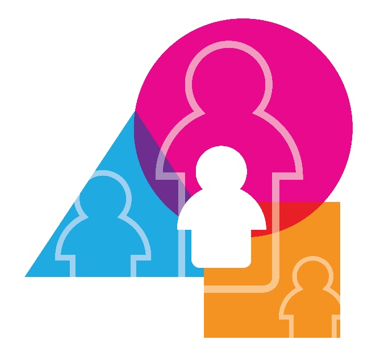 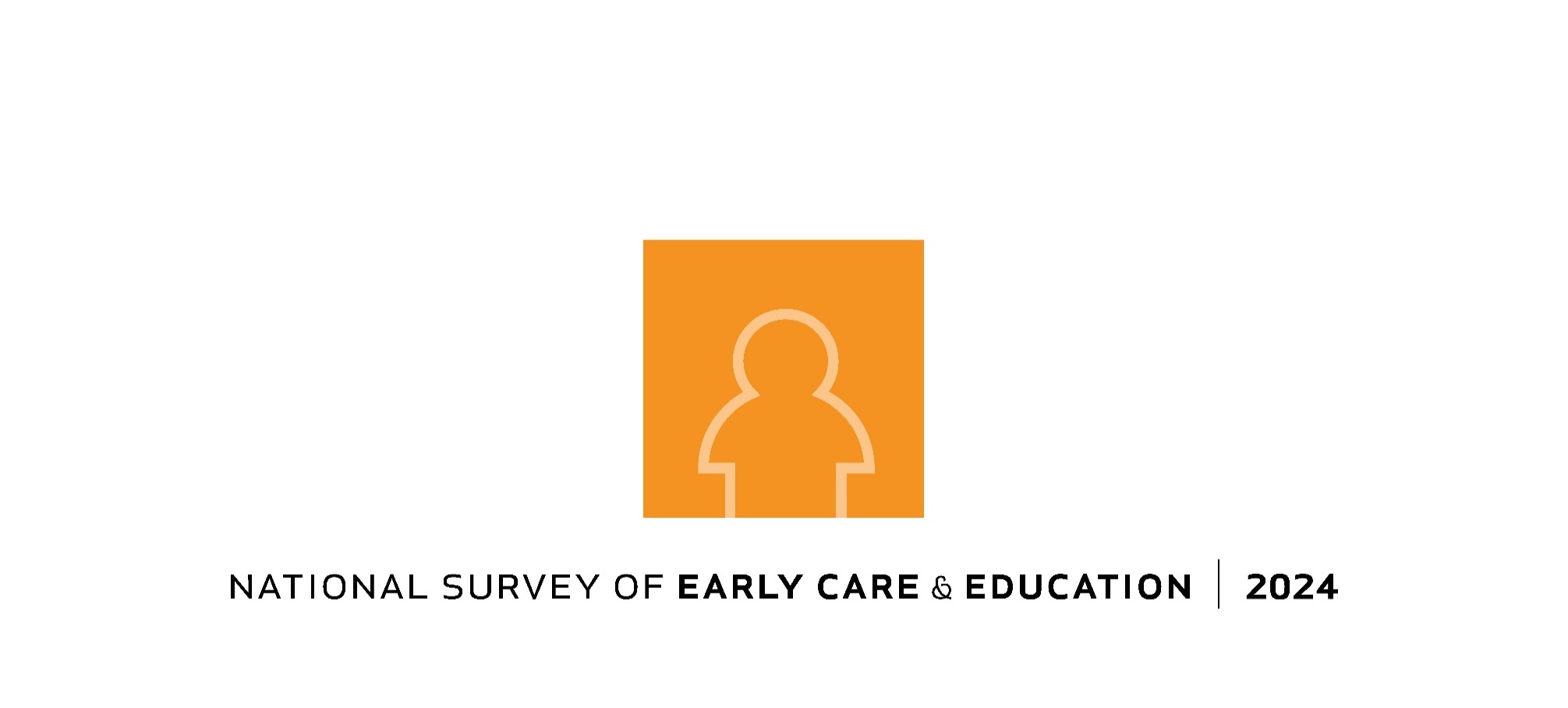 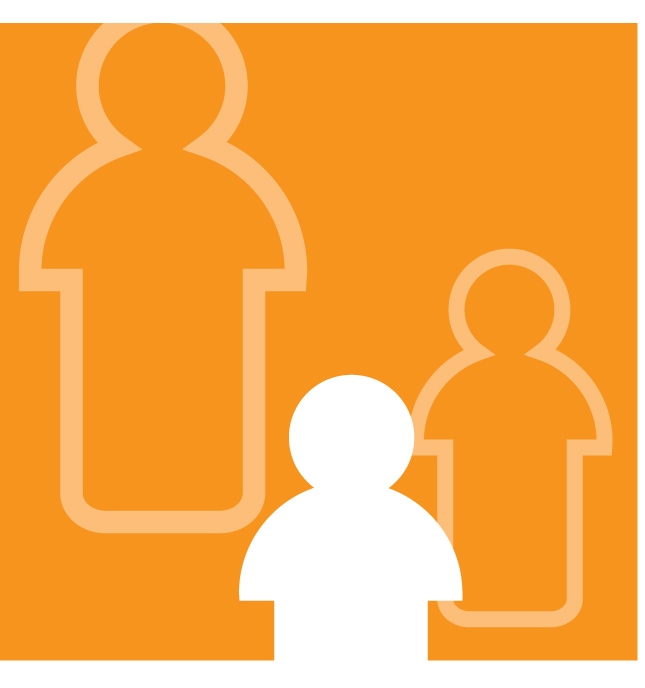 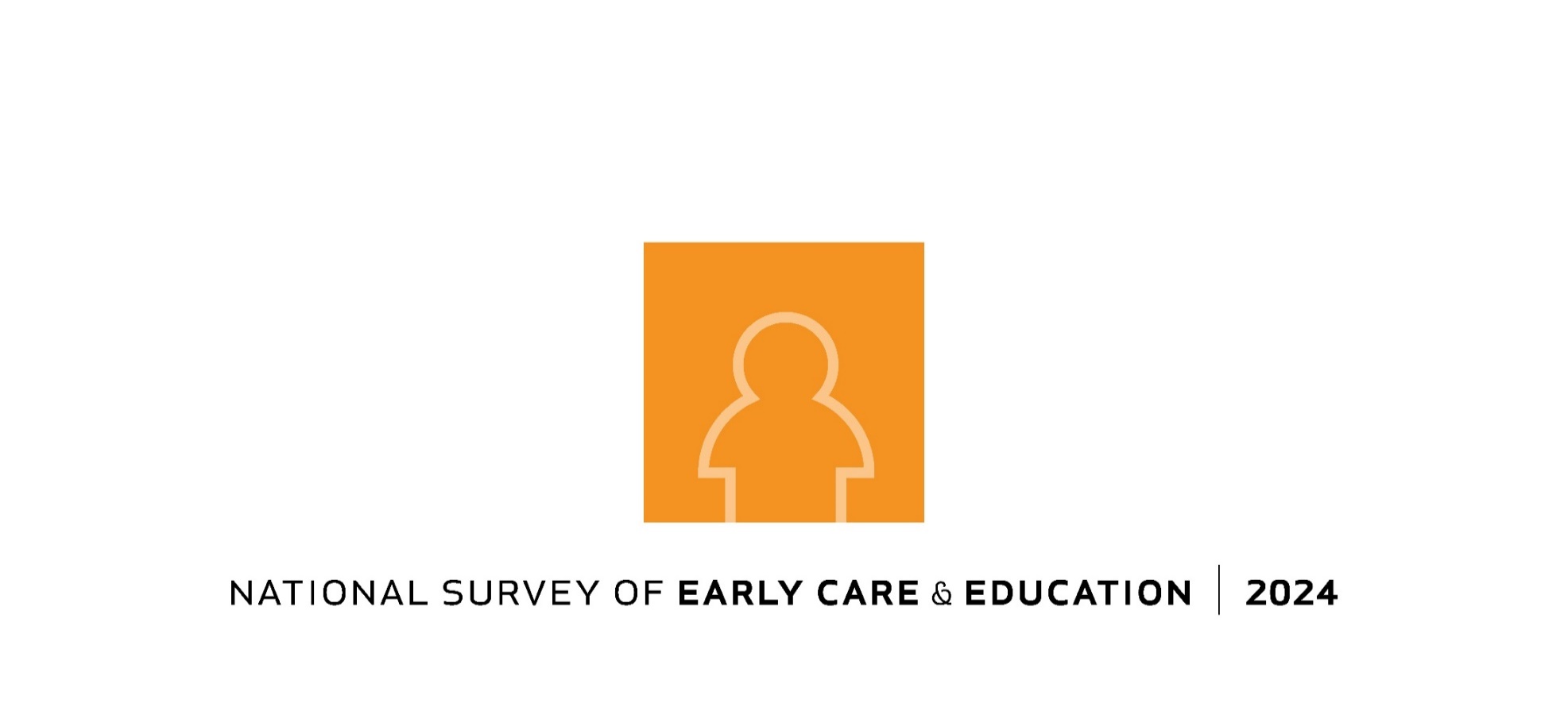 Household Screener (CATI/IN-PERSON)S_INTRO.Hola, mi nombre es [NAME] y trabajo para NORC en la Universidad de Chicago. Estamos realizando un estudio financiado por la Administración para Niños y Familias del Departamento de Salud y Servicios Humanos de los Estados Unidos.  Nos gustaría hacerle algunas preguntas sobre los niños pequeños en su comunidad y quién los cuida cuando no están con sus padres. Sus respuestas nos ayudarán a identificar como apoyar a las familias con ninos pequenos y  a las personas que cuidan a los niños de nuestra nación: ¿Puedo hablar con alguien que viva en este hogar que tenga 18 años o más y tenga información sobre el hogar?1. Persona bien informada de 18 años o más disponible para hablar  ASK S12.  Persona bien informada de 18 años o más, pero no está disponible ahora.  SHOW SCREEN THAT SAYS “INTERVIEWER: MAKE APPOINTMENT TO CALL/COME BACK”3. Nadie en el hogar tiene 18 años o más TERMINATE4. DK/REF  SHOW SCREEN THAT SAYS “INTERVIEWER: MAKE APPOINTMENT TO CALL/COME BACK”S1.En primer lugar, ¿me puede decir cuántos niños menores de 13 años viven en su hogar?Número de niños menores de 13 años:______________S1_2.¿Cuida usted a niños menores de 13 años que no son sus hijos por 5 horas o más a la semana? 1. Sí2. NoS1_3. ¿Hay algún otro adulto mayor de 18 años que vive en este hogar que cuida a niños menores de 13 años, que no son sus hijos, por cinco horas a la semana o más?1. Sí2. NoSkip Logic Box S_S_1IF S1_2 =1 AND/OR S1_3=1, ASK S1_4 ELSE, SKIP TO S_S_4S1_4.¿Donde cuidan usted u otro adulto a los niños, en un hogar o en una escuela o centro de cuidado de niños?1. Hogar2. Escuela o centro3. AMBOS4. DK/REFS1_A.¿Alguno de estos niños que usted u otro adulto cuida es hijo de crianza (foster child), hijo de un cónyuge o pareja, o hijo con custodia compartida?1. SÍ2. NO	3. DK/REFSkip Logic Box S_S_2IF S1_3=1 AND S1_4 = (1 OR 3), ASK S1_5 A-C ELSE, SKIP TO S_S_3S1_5.Dígame los nombres de las personas mayores de 18 años que viven en este hogar, incluyendo a usted mismo, que cuidan a niños menores de 13 años que no son suyos por 5 horas a la semana o más. Los nombres permanecerán privados y se utilizarán únicamente para este estudio. IF NEEDED: sólo me interesan las personas que cuidan niños en casa de alguien, no en un centro o en una escuela.a._______________b._______________c._______________Skip Logic Box S_S_3IF S1_2 =1 (YES) AND S1_3=2 (NO/BLANK) AND S1_4 = (1 OR 3), ASK S1_5d ELSE, SKIP TO S_S_4 ¿Cuál es su nombre?d. ________________Skip Logic Box S_S_4:IF BOTH S1=0 AND (NO PERSON MENTIONED IN S1_5A-S1_5D), ASSIGN ELIGIBILITY FLAG SO HH_ELIG=0 AND GO TO “END” ELSE, GO TO “CREATE ELIGIBILITY FLAGS” RULES END.Estamos buscando hogares con niños pequeños y personas que brindan cuidado en el hogar a niños pequeños. Muchas gracias por su tiempo.CREATE ELIGIBILITY FLAGSHOUSEHOLD ELIGIBILITY: HH_ELIG FLAG RULES IF S1 >0, HH_ELIG=1.IF S1 =0, HH_ELIG=0.HOME-BASED (UNLISTED) ELIGIBILITY: HB_ELIG FLAG RULESIF S1_5 =NOT NULL, HB_ELIG=1.IF S1_5 =NULL, HB_ELIG=0.IF ADMINDUP PRELOAD=1 (1=CASE ON ADMIN LIST FOR LISTED HB PROVIDERS, 0=CASE IS NOT ON ADMIN LIST), HB_ELIG=2.IF TELEPHONE INTERVIEW AND: HH_ELIG=1 OR HB_ELIG=1, THEN ASK S1_6.IF PERSONAL INTERVIEW, GO TO INSTRUCTION BEFORE S2A. S1_6.¿Puedo verificar que usted vive en el (DIRECCION EN MUESTRA)?SÍSKIP TO INSTUCTIONS ABOVE S2ANOASK S1_7NO SABE/SE NIEGA A RESPONDERASK  S1_7S1_7.¿Me puede decir su dirección residencial?DIRECCIÓN DE LA CALLE: _____________________CIUDAD: __________________________________ESTADO: __________________________________CÓDIGO POSTAL: ___________________________IF HH_ELIG=1, AND HB_ELIG=0, ASK S2aIF HH_ELIG=0 AND HB_ELIG=1 AND:IF ADDRESS APPEARS IN PROVIDER SAMPLING FRAME, GO TO S5_3 AND TERMINATE. DO NOT SPAWN FOR HOME-BASED QUESTIONNAIRE.IF ADDRESS DOES NOT APPEAR IN THE PROVIDER SAMPLING FRAME, AND IF S1_5 HAS ONLY ONE NAME, GO TO S5. INTERVIEWER WILL USE SCREENER TO PURSUE HOME-BASED RESPONDENT. CASE DOES NOT GET HOUSEHOLD QUESTIONNAIRE, BUT DOES SPAWN HOME-BASED QUESTIONNAIRE. IF ADDRESS DOES NOT APPEAR IN THE PROVIDER SAMPLING FRAME, AND IF S1_5 HAS MORE THAN ONE NAME, RANDOMLY SELECT ONE HOME-BASED PROVIDER IN HOUSEHOLD FROM S1_5 THEN GO TO S5.IF HH_ELIG=1 AND HB_ELIG=1 AND:IF ADDRESS APPEARS IN PROVIDER SAMPLING FRAME, GO TO S2A TO COMPLETE SCREENER. CASE WILL GET HOUSEHOLD QUESTIONNAIRE BUT DO NOT SPAWN FOR HOME-BASED QUESTIONNAIRE.IF ADDRESS DOES NOT APPEAR IN THE PROVIDER SAMPLING FRAME, AND IF S1_5 HAS ONLY ONE NAME, GO TO S2A. INTERVIEWER WILL USE SCREENER TO PURSUE HOUSEHOLD RESPONDENT. CASE GETS BOTH HOUSEHOLD QUESTIONNAIRE AND SPAWNS HOME-BASED QUESTIONNAIRE (HB R IS THE NAME THAT WAS ENTERED IN S1_5). IF ADDRESS DOES NOT APPEAR IN THE PROVIDER SAMPLING FRAME, AND IF S1_5 HAS MORE THAN ONE NAME, RANDOMLY SELECT ONE HOME-BASED PROVIDER IN HOUSEHOLD FROM S1_5 THEN GO TO S5 (HB R IS THE NAME THAT WAS RANDOMLY SELECTED).S2a.El padre/la madre/el tutor del niño más pequeño del hogar, ¿tiene por lo menos 18 años de edad?SÍ ASK S2NO SKIP TO S3EL PADRE/LA MADRE/EL TUTOR NO VIVE EN EL HOGAR SKIP TO S3DK/REF  SKIP TO S3S2.¿Puedo hablar con el padre/la madre/el tutor del niño más pequeño del hogar?HABLA CON EL PADRE/LA MADRE/EL TUTOR  SKIP TO S5_2EL PADRE/LA MADRE/EL TUTOR ESTÁ DISPONIBLE  SKIP TO S5_2EL PADRE/LA MADRE/EL TUTOR VIVE EN EL HOGAR PERO NO ESTÁ DISPONIBLE EN ESTE MOMENTO  CALL BACK EL PADRE/LA MADRE/EL TUTOR NO ESTÁ DISPONIBLE DURANTE EL PERÍODO DE LA ENCUESTA  ASK S3EL PADRE/LA MADRE/EL TUTOR NO VIVE EN EL HOGAR  ASK S3NO SABE  ASK S3SE NIEGA A RESPONDER  ASK S3S3.¿Hay alguien disponible en este momento que tenga 18 años de edad o más y sepa cómo el niño más pequeño pasa su día?SÍ  ASK S4NO, NO ESTÁ DISPONIBLE  SHOW “INTERVIEWER: MAKE AN APPOINTMENT TO CALL BACK.”NO SABE/SE NIEGA A RESPONDER   SHOW “INTERVIEWER: MAKE AN APPOINTMENT TO CALL BACK.”S4.¿Puedo hablar con él/ella por favor?SÍ  ASK S5_2NO  SHOW “INTERVIEWER: SCHEDULE A CALL BACK TO CONDUCT HOUSEHOLD QUESTIONNAIRE.”NO SABE/SE NIEGA A RESPONDER  SHOW “INTERVIEWER: SCHEDULE A CALL BACK TO CONDUCT HOUSEHOLD QUESTIONNAIRE.”S5.¿Puedo hablar con [SELECTED UNLISTED HOME-BASED PROVIDER]?SÍ, ESTÁ DISPONIBLES5_2_ENDNO, NO ESTÁ DISPONIBLE EN ESTE MOMENTO SHOW “INTERVIEWER: SCHEDULE A CALL BACK.”NO, NO ESTÁ DISPONIBLE DURANTE EL PERÍODO DE LA ENCUESTASELECT ANOTHER PROVIDER IF MORE THAN ONE PERSON IS MENTIONED IN S1_5 AND ASK S5 AGAIN. OTHERWISE, SKIP TO S5_3 AND TERMINATE. S5_2.Muchas gracias. Nos gustaría hacerle algunas preguntas sobre los arreglos y recursos para el cuidado de los niños que usted utiliza. Permítame un minuto para encontrar el cuestionario.S5_2_END.Muchas gracias. Nos gustaría hacerle algunas preguntas adicionales sobre sus experiencias en el cuidado de los niños. Permítame un minuto para encontrar el cuestionario.S5_3.Muchas gracias por su tiempo. Es todo por el momento. TERMINATE AND DO NOT SPAWN FOR HOME-BASED QUESTIONNAIRE (COMPLETED SCREENER)Household Screener (CAWI)  S_INTRO.Estamos realizando un estudio importante para saber más sobre los niños pequeños en su comunidad y quién los cuida cuando no están con sus padres.  Esta información ayudará a respaldar a los distritos escolares, agencias locales, estatales y federales, y organizaciones privadas en sus esfuerzos por mejorar los servicios de cuidado para todos los niños.  Este estudio está financiado la Administración para Niños y Familias del Departamento de Salud y Servicios Humanos de los Estados Unidos.  Pida a un adulto (mayor de 18 años) que viva en este hogar que responda las siguientes preguntas. Aún si no viven niños en este hogar, para nosotros es importante que nos responda para que todos los tipos de hogares estén representados.  Si tiene alguna pregunta o prefiere responder estas preguntas por teléfono, llame sin cargo al [XXX-XXX-XXXX].S_A.¿Cuántos años tiene? __________ añosIF S_A  ≥18 YEARS OLD THEN ASK S_B  IF S_A <18 YEARS OLD THEN TERMINATE   S_B.¿Está usted bien informado acerca de las personas que viven en su hogar?	1. SÍ  ASK S1  	2. NO  TERMINATE	3. DK/REFTERMINATETERMINATE.Según sus respuestas, no es elegible para participar. Muchas gracias por su tiempo.S1.Primero, me gustaría saber cuántos niños menores de 13 años viven en su hogar.Número de niños menores de 13 años:______________S1_2.¿Cuida usted a niños menores de 13 años que no son sus hijos por 5 horas o más a la semana? 	1. SÍ               2. NoS1_3.¿Hay algún otro adulto mayor de 18 años que vive en este hogar que cuida a niños menores de 13 años que no son suyos por 5 horas a la semana o más?	1. SÍ	2. NOSkip Logic Box S_S_1IF S1_2=1 AND/OR S1_3 = 1, ASK S1_4.ELSE, SKIP TO S_S_4S1_4.¿Dónde cuida ese adulto a los niños?	1. EN UN HOGAR	2. EN UNA ESCUELA O EN UNA  GUARDERÍA	3. AMBOS: EN UN HOGAR YEN UNA ESCUELA O UNA GUARDERÍA 	4. DK/REFS1_A.  ¿Alguno de estos niños es hijo de crianza (foster child), hijo de un cónyuge o pareja, o hijo con custodia compartida?	1. SÍ	2. NO    	3. DK/REFSkip Logic Box S_S_2IF S1_3=1 AND S1_4 = (1 OR 3), ASK S1_5 A-C.ELSE, SKIP TO S_S_3S1_5.Dígame los nombres de las personas mayores de 18 años que viven en este hogar, incluyendo a usted mismo, que cuidan a niños menores de 13 años que no son suyos por 5 horas a la semana o más. Los nombres permanecerán privados y se utilizarán únicamente para este estudio.REMINDER: solo nos interesan las personas que cuidan niños en la casa de alguien, no en un centro o en una escuela._______________ _______________ _______________ Skip Logic Box S_S_3IF S1_2 =1 (YES) AND S1_3=2 (NO/BLANK) AND S1_4 = (1 OR 3), ASK S1_5d ELSE, SKIP TO S_S_4 ¿Cómo se llama?d.	_______________Skip Logic Box S_S_4:IF BOTH S1 = 0 AND (NO PERSON MENTIONED IN S1_5A-S1_5D), ASSIGN ELIGIBILITY FLAG SO HH_ELIG=0 AND GO TO “END”ELSE, GO TO “CREATE ELIGIBILITY FLAGS” RULESEND.Estamos buscando hogares con niños pequeños y personas que cuidan a niños pequeños en un hogar.. Muchas gracias por su tiempo.CREATE ELIGIBILITY FLAGS HOUSEHOLD ELIGIBILITY: HH_ELIG FLAG RULES  • IF S1 >0, HH_ELIG=1. • IF S1 =0, HH_ELIG=0. HOME-BASED (UNLISTED) ELIGIBILITY: HB_ELIG FLAG RULES • IF S1_5 =NOT NULL, HB_ELIG=1. • IF S1_5 =NULL, HB_ELIG=0. • IF ADMINDUP PRELOAD=1 (1=CASE ON ADMIN LIST FOR LISTED HB PROVIDERS, 0=CASE IS NOT ON ADMIN LIST), HB_ELIG=2. IF CAWI INTERVIEW AND: HH_ELIG=1 OR HB_ELIG=1, THEN ASK S1_6S1_6.Es posible que NORC en la Universidad de Chicago lo/la invite a participar más en La Encuesta Nacional de Cuidado y Educación Temprana. ¿Puedo verificar que usted vive en (ADDRESS)?SÍ  SKIP TO CLOSE  NO  ASK S1_7 NO SABE/NEGADO  ASK S1_7S1_7.	¿Cuál es su dirección?DIRECCIÓN: _____________CIUDAD:__________________ESTADO:________________CÓDIGO POSTAL:___________________CLOSE.Gracias por su tiempo. Sus respuestas han sido registradas. Si es elegible, NORC en la Universidad de Chicago le enviara una invitación para participar en La Encuesta Nacional de Cuidado y Educación Temprana.Mail Household Screener La Encuesta Nacional de Cuidado y Educación Temprana (NSECE)Si tiene alguna pregunta, llame al [TOLL FREE #]Estamos realizando un estudio importante para saber más sobre los niños pequeños en su comunidad y quién los cuida cuando no están con sus padres.  Esta información ayudará a respaldar a los distritos escolares, agencias locales, estatales y federales, y organizaciones privadas en sus esfuerzos por mejorar los servicios de cuidado para todos los niños.  Este estudio está financiado por la Administración para Niños y Familias del Departamento de Salud y Servicios Humanos de los Estados Unidos.  Pida a un adulto (mayor de 18 años) que viva en este hogar que responda a las siguientes preguntas. Aún si no viven niños en este hogar, para nosotros es importante que nos responda para que todos los tipos de hogares estén representados.  Esto tomará solo unos seis minutos y su participación es voluntaria. Su información se mantendrá confidencial y se utilizará únicamente con fines estadísticos.  Si tiene alguna pregunta o prefiere responder estas preguntas por teléfono, llame sin cargo al [XXX-XXX-XXXX]. Q1.Primero, ¿cuántos adultos (personas de 18 años de edad y más) viven en este hogar?__________________CANTIDAD DE ADULTOSQ2.¿Cuántos niños menores de 13 años, entre ellos bebés, viven en este hogar?__________________CANTIDAD DE NIÑOSQ4.¿Cuida a niños menores de 13 años que no son sus hijos por 5 horas o más a la semana? Por favor incluya niños con lo que usted viva y a niños de otros hogares.1 SÍ2 NO  SKIP TO Q6.Q5.¿Cuida usted a esos niños en un hogar, en una escuela o en un centro de cuidado de niños?HogarEscuela o centroAmbosQ6.Sin incluirse usted mismo, ¿cuántos otros adultos en la casa, si los hay, cuidan por 5 horas o más a la semana a niños menores de 13 años que no son sus propios hijos? Nuevamente, por favor incluya a los niños que se cuidan en este hogar _______________________Cantidad de adultos  ASK Q7IF Q6=0, THEN SKIP TO Q8Q7.¿Cuidan ellos a los niños en el hogar de otra persona, en una escuela o un centro de cuidado de niños?HogarEscuela o centroAmbosQA. ¿Alguno de estos niños es hijo de crianza (foster child), hijo de un cónyuge o pareja, o hijo con custodia compartida?SÍNoQ8.¿Hay algún adulto de 18 años de edad o mayor en este hogar que requiere asistencia con actividades diarias tales como alimentarse o caminar?SÍNoQ9.¿Alguien en este hogar cuida a un adulto que requiere asistencia con las actividades diarias, como comer y caminar? El cuidado podría ser en este hogar o en otro.SÍNoQ10.En general, ¿qué tan satisfecho  está en cuanto a la calidad y el costo del cuidado y educación de niños pequeñosdisponibles para las familias con niños en su comunidad?Extremadamente satisfechoMuy satisfechoAlgo satisfechoPoco satisfechoNada satisfechoQ11.En general, ¿Qué tan satisfecho está en cuanto a la calidad y el costo de los recursos disponibles para las personas mayores o discapacitadas en su comunidad? Extremadamente satisfechoMuy satisfechoAlgo satisfechoPoco satisfechoNada satisfechoQ12.¿Cuál es el mejor número telefónico para comunicarnos con usted si tenemos alguna pregunta sobre su encuesta?Nombre o iniciales: ___________________________Teléfono: _ _ _ -_ _ _ -_ _ __ Correo electrónico: _____________________________________¡Muchas gracias por su participación! Por favor coloque la encuesta en el sobre con estampa postal pre-pagada que le anexamos, y envíela a la siguiente dirección:National Survey of Early Care and EducationNORC at the 55 East Monroe Street, Ste 1900Chicago, IL 60603Toll-free number: [toll-free #] nsece24survey@norc.org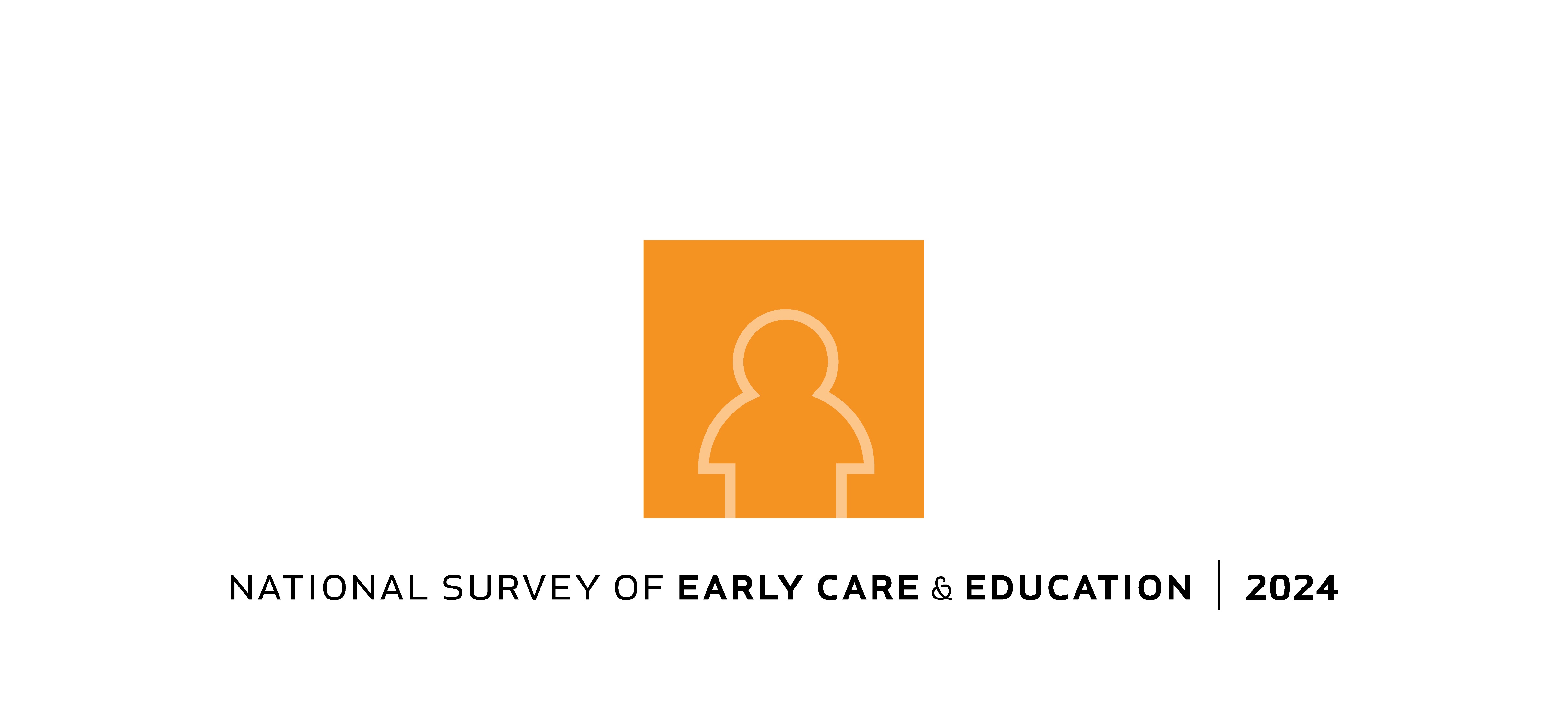 Household QuestionnaireQUEXLANG.PLEASE SELECT THE LANGUAGE IN WHICH YOU WOULD LIKE TO CONDUCT THE INTERVIEW1. ENGLISH2. SPANISHIF R RETURNED MAIL SCREENER, GO TO A_INTRO1ELSE GO TO A_INTRO2A_INTRO1.Hola. Soy _______________ del NORC en la Universidad de Chicago. Realizamos una encuesta sobre cómo usan las familias los programas de cuidado de los niños pequeños y niños de edad escolar antes de entrar y después de salir de la escuela y qué opinión tienen sobre estos. Recientemente, una persona en su hogar contestó un cuestionario corto relacionado con este estudio y tenemos algunas preguntas adicionales sobre las cuales necesitamos su opinión. ¿Puedo hablar con la madre/el padre/el tutor del niño menor de 13 años que vive en el hogar?Speaking with parent/guardian  SKIP TO CHECK_SParent/guardian not available  SKIP TO ADR_3ADR_3.Muchas gracias. Intentaré nuevamente en otro momento para comunicarme con el padre/tutor.TERMINATE INTERVIEW AND ATTEMPT AT ANOTHER TIME.CHECK_SWAS THIS CASE COMPLETED ON OR AFTER MAY 31, 2024?YESNO IF CHECK_S=1, THEN SKIP TO A_INTRO2 _S ELSE, ASK A_INTRO2 A_INTRO2.(Hola. Mi nombre es _________ y llamo a nombre de NORC en la Universidad de Chicago. IF R SCREENED IN AS ELIGIBLE THROUGH MAIL/FIELD AT PRIOR TIME, READ: Recientemente completo un breve cuestionario para la Encuesta Nacional de Cuidado y Educación Temprana de 2024.IF R SCREENED ELIGIBLE WITH INTERVIEWER: Gracias por responder a esas preguntas.Estamos buscando hablar más con los padres de niños pequeños para que nos ayuden a entender cómo las familias usan y piensan sobre el cuidado para niños menores de 13 años. Este estudio está financiado por la Administración para Niños y Familias del Departamento de Salud y Servicios Humanos de los Estados Unidos, y realizado por NORC en la Universidad de Chicago. Su participación en este estudio ayudará a las agencias públicas y a los proveedores de cuidado de niños a comprender y apoyar mejor los servicios de cuidado que más se necesitan en su área. Esta encuesta dura aproximadamente una hora y su participación es voluntaria. Puede optar por no responder a las preguntas que no desea responder o finalizar la encuesta en cualquier momento.   Utilizamos sistemas informáticos, capacitación del personal y requisitos estrictos de acceso a los datos para proteger su identidad y mantener la confidencialidad de sus respuestas. Para proteger mejor su confidencialidad, esta encuesta no contiene preguntas que requieran que divulgue información confidencial y privada sobre usted.  Este estudio también tiene un Certificado Federal de Confidencialidad del gobierno que protege a los investigadores y otro personal de verse obligados a divulgar información que podría usarse para identificar a los participantes en los procedimientos judiciales.  Sin embargo, debe comprender que tomaremos las medidas necesarias para evitar daños graves a los niños u otras personas, incluida la denuncia a las autoridades.Los datos recolectados para este estudio se utilizarán solo con fines estadísticos, de modo que ningún individuo u organización pueda identificarse directa o indirectamente en los resultados de la investigación.  Los identificadores como su nombre y direcciones se considerarán confidenciales y solo el personal autorizado asociado con el estudio podrá acceder a ellos a fines de investigación del estudio.  El acceso a la información de identificación se otorga al personal autorizado solo cuando sea necesario.Es posible que se graben partes de esta encuesta con fines de control de calidad. Esto no comprometerá la estricta confidencialidad de sus respuestas.   Estas grabaciones se compartirán únicamente con el personal autorizado asociado con el estudio.  Las grabaciones se mantendrán hasta que finalicemos nuestras notas. ¿Puedo continuar con la grabación?1. R CONSENTS TO PARTICIPATE IN THE SURVEY	 CONTINUE2. R CONSENTS TO PARTICIPATE IN THE SURVEY BUT DOES NOT WANT TO BE RECORDED  TURN OFF RECORDING FEATURE AND CONTINUE3. R DOES NOT CONSENT TO PARTICIPATE  BREAK OFF AND INQUIRE ABOUT ALTERNATE RESPONDENTA_INTRO2_S(Hola. Mi nombre es _________ y llamo a nombre de NORC en la Universidad de Chicago. IF R SCREENED IN AS ELIGIBLE THROUGH MAIL/FIELD AT PRIOR TIME, READ: Recientemente completo un breve cuestionario para la Encuesta Nacional de Cuidado y Educación Temprana de 2024.IF R SCREENED ELIGIBLE WITH INTERVIEWER: Gracias por responder a esas preguntas.Estamos buscando hablar más con los padres de niños pequeños para que nos ayuden a entender cómo las familias usan y piensan sobre el cuidado para niños menores de 13 años. Este estudio está financiado por la Administración para Niños y Familias del Departamento de Salud y Servicios Humanos de los Estados Unidos, y realizado por NORC en la Universidad de Chicago. Su participación en este estudio ayudará a las agencias políticas y a los proveedores de cuidado de niños a comprender y apoyar mejor los servicios de cuidado que más se necesitan en su área. Esta encuesta dura aproximadamente una hora y su participación es voluntaria. Puede optar por no contestar a las preguntas que no desea responder o finalizar la encuesta en cualquier momento.   Utilizamos sistemas informáticos, capacitación del personal y requisitos estrictos de acceso a los datos para proteger su identidad y mantener la confidencialidad de sus respuestas. Para proteger mejor su confidencialidad, esta encuesta no contiene preguntas que requieran que divulgue información confidencial y privada sobre usted.  Este estudio también tiene un Certificado Federal de Confidencialidad del gobierno que protege a los investigadores y otro personal de verse obligados a divulgar información que podría usarse para identificar a los participantes en los procedimientos judiciales.  Sin embargo, debe comprender que tomaremos las medidas necesarias para evitar daños graves a los niños u otras personas, incluida la denuncia a las autoridades.Los datos recolectados para este estudio se utilizarán solo con fines estadísticos, de modo que ningún individuo u organización pueda identificarse directa o indirectamente en los resultados de la investigación.  Los identificadores como su nombre y direcciones se considerarán confidenciales y solo el personal autorizado asociado con el estudio podrá acceder a ellos a fines de investigación del estudio.  El acceso a la información de identificación se otorga al personal autorizado solo cuando sea necesario.Es posible que se graben partes de esta encuesta con fines de control de calidad. Esto no comprometerá la estricta confidencialidad de sus respuestas.   Estas grabaciones se compartirán únicamente con el personal autorizado asociado con el estudio.  Las grabaciones se mantendrán hasta que finalicemos nuestras notas. ¿Puedo continuar con la grabación?R CONSENTS TO PARTICIPATE IN THE SURVEY CONTINUER CONSENTS TO PARTICIPATE IN THE SURVEY BUT DOES NOT WANT TO BE RECORDED  TURN OFF RECORDING FEATURE AND CONTINUER DOES NOT CONSENT TO PARTICIPATE	 BREAK OFF AND INQUIRE ABOUT ALTERNATE RESPONDENTSection A. Child Demographics S1_Check.Primero, ¿cuántos niños menores de 6 años viven en su hogar?Número de niños menores de 6 años: ________Range: 0-10-4 DK/REFS1_SA.Ahora, ¿cuántos niños de seis a trece años de edad viven en su hogar?Número de niños de 6 a 13 años de edad: ________Range:0-10-4 DK/REFIF S1_CHECK >0 AND/OR S1_SA>0, SKIP TO A1IF BOTH S1_CHECK AND S1_SA=0 OR DK/REF, ASK S_PROBES_PROBE.Alguien en su hogar participó en una parte anterior de nuestro estudio y dijo que había  [X=SUM OF ALL CHILDREN UNDER 13 FROM SCREENER] niños menores de 13 años que viven en este hogar. Es posible que estos niños no sean sus propios hijos, o es posible que vivan aquí solo temporalmente. Dígame cuántos niños menores de 13 años viven actualmente en este hogar en este momento o actualmente.Número de niños menores de 13 años: ________Range:0-10-4  DK/REFIF S_PROBE=0 OR DK/REF, SKIP TO S1_TERMELSE SKIP TO A1CREATE “S1” VARIABLE TO USE THROUGHOUT QUEX:• IF R DID NOT GET S_PROBE, S1=SUM OF S1_Check AND S1_SA.• IF S1_Check OR S1_SA=DK/REF, S1=THE REMAINING VALID VALUE.• IF R DID GET S_PROBE, S1=S_PROBE.THROUGHOUT QUEX, ANY TIME THE VALUE OF “S1” IS USED, USE THIS CALCULATED VARIABLE.S1_TERM. Muchas gracias. Es todo por el momento.A1.IF S1>1:  [Para cada niño menor de 13 años, comenzando con el más pequeño] ¿me puede decir los nombres (o las iniciales) de todos los niños menores de 13 años que regularmente residen en este hogar?Child #1: ________Child #2: ________Child #3: ________Child #4: ________Child #5: ________Child #6: ________Child #7: ________Child #8: ________Child #9: ________Child #10: ________Start of A_L_1 Loop (*AL1): ASK A1B-A2G8A FOR EACH CHILD LISTED IN A1A1b*AL1¿Es [CHILD NAME] niño o niña?NiñoNiñaA1c.*AL1¿En qué año y mes nació (CHILD)?MES: ________Range: 1-12AÑO: ________Range: 2011-2024A1c1.*AL1¿En qué país nació (CHILD)?Estados Unidos SKIP TO A2dFuera de los Estados Unidos	DK/REF SKIP TO A2dA1c1_CNTRY [drop down list]¿En qué país nació [CHILD NAME]?Lista de países:Seleccione:2. Afganistán3. Acrotiri4. Albania5. Argelia6. Samoa Americana7. Andorra8. Angola9. Anguila10. Antártida11. Antigua y Barbuda12. Argentina13. Armenia14. Aruba15. Islas Ashmore y Cartier16. Australia17. Austria18. Azerbaiyán19. Bahamas20. Bahrain21. Bangladesh22. Barbados23. Bassas da India24. Bielorrusia25. Bélgica26. Belice27. Benín28. Bermuda29. Bután30. Bolivia31. Bosnia y Herzegovina32. Botsuana33. Isla Bouvet34. Brasil35. Territorio Británico del Océano Índico36. Islas Vírgenes Británicas37. Brunéi38. Bulgaria39. Burkina Faso40. Birmania41. Burundi42. Camboya43. Camerún44. Canadá45. Cabo Verde46. Islas Caimán47. República Centroafricana48. Chad49. Chile50. China51. Isla de Navidad52. Isla Clipperton53. Islas Cocos (Keeling)54. Colombia55. Comoras56. Congo57. Islas Cook58. Islas del Mar del Coral59. Costa Rica60. Costa de Marfil61. Croacia62. Cuba63. Chipre64. República Checa65. Dinamarca66. Dhekelia67. Yibuti68. Dominica69. República Dominicana70. Ecuador71. Egipto72. El Salvador73. Guinea Ecuatorial74. Eritrea75. Estonia76. Etiopía77. Isla Europa78. Islas Malvinas79. Islas Feroe80. Fiyi81. Finlandia82. Francia83. Guayana Francesa84. Polinesia Francesa85. Tierras Australes y Antárticas Francesas86. Gabón87. Gambia88. Franja de Gaza89. Georgia90. Alemania91. Ghana92. Gibraltar93. Islas Gloriosas94. Grecia95. Groenlandia96. Granada97. Guadalupe98. Guam99. Guatemala100. Guernsey101. Guinea102. Guinea-Bisáu103. Guayana104. Haití105. Islas Heard y McDonald106. Santa Sede (Ciudad del Vaticano)107. Honduras108. Hong Kong109. Hungría110. Islandia111. India112. Indonesia113. Irán114. Irak115. Irlanda116. Isla de Man117. Israel118. Italia119. Jamaica120. Jan Mayen121. Japón122. Jersey123. Jordania124. Isla Juan de Nova125. Kazajistán126. Kenia127. Kiribati128. Corea del Norte129. Corea del Sur130. Kuwait131. Kirguistán132. Laos133. Latvia134. Líbano135. Lesoto136. Liberia137. Libia138. Liechtenstein139. Lituania140. Luxemburgo141. Macau142. Macedonia143. Madagascar144. Malaui145. Malasia146. Maldivas147. Malí148. Malta149. Islas Marshall150. Martinica151. Mauritania152. Mauricio153. Mayotee154. México155. Micronesia, Estados Federados de156. Moldavia157. Mónaco158. Mongolia159. Montserrat160. Marruecos161. Mozambique162. Namibia163. Nauru164. Isla de Navaza165. Nepal166. Países Bajos167. Antillas Neerlandesas168. Nueva Caledonia169. Nueva Zelanda170. Nicaragua171. Níger172. Nigeria173. Niue174. Isla Norfolk175. Islas Mariana del Norte176. Noruega177. Omán178. Pakistán179. Palau180. Panamá181. Papúa Nueva Guinea182. Islas Paracelso183. Paraguay184. Perú185. Filipinas186. Islas Pitcairn187. Polonia188. Portugal189. Puerto Rico190. Qatar191. Reunión192. Rumania193. Rusia194. Ruanda195. Santa Elena196. San Cristóbal y Nieves197. Santa Lucía198. San Pedro y Miquelón199. San Vicente y las Granadinas200. Samoa201. San Marino202. Santo Tomé y Príncipe203. Arabia Saudita204. Senegal205. Serbia y Montenegro206. Seychelles207. Sierra Leona208. Singapur209. Eslovaquia210. Eslovenia211. Islas Salomón212. Somalia213. Sudáfrica214. Islas Georgia del Sur y Sándwich del Sur215. España216. Islas Spratly217. Sri Lanka218. Sudán219. Surinam220. Svalbard221. Suazilandia222. Suecia223. Suiza224. Siria225. Taiwán226. Tayikistán227. Tanzania228. Tailandia229. Timor Oriental230. Togo231. Tokelau232. Tonga233. Trinidad y Tobago234. Isla Tromelin235. Túnez236. Turquía237. Turkmenistán238. Islas Turcas y Caicos239. Tuvalu240. Uganda241. Ucrania242. Emiratos Árabes Unidos243. Reino Unido244. Estados Unidos245. Uruguay246. Uzbekistán247. Vanuatu248. Venezuela249. Vietnam250. Islas Vírgenes251. Isla Wake252. Wallis y Futuna253. Cisjordania254. Sahara Occidental255. Yemen256. Zambia257. Zimbabue258. NO SABE/REHUSÓ/SIN RESPUESTAA2d. *AL1¿Es [CHILD NAME] de origen hispano o latino?SÍNoA2e.*AL1¿Es [CHILD NAME] …? seleccione una o más.5	. Indígeno/a de las Américas o nativo/a de Alaska	3. Asiático/a2. Negro/a o afroamericano/a4. Nativo/a de Hawái u otra de las islas del Pacífico1. Blanco/a6. IF VOLUNTEERED: OTHERIF A2e=6 ASK A2e_6OSELSE, SKIP TO A2HA2e_6OS.*AL1(Especifique:______)A2h. *AL1¿Tiene [CHILD NAME] algún padecimiento físico, emocional, de desarrollo o de conducta que afecte la manera en que se le cuida?SÍNOA2f.*AL1¿Qué relación tiene [CHILD NAME] con usted?Hijo/a (biológico/a o adoptado/a)Hijastro/aHermano/aNieto/aHijo/a de crianza (foster child)Otro pariente (p.ej., sobrino/a)Otro no relacionadoDK/REFA2g.*AL1IF A2f = 3, 4, 5, 6, 7 OR 8 ¿Vive el padre o la madre de [CHILD NAME] en este hogar?IF A2f =1 OR 2: ¿Vive el otro padre de [CHILD NAME] en el hogar?INTERVIEWER: IF PARENT TEMPORARILY OUT OF TOWN/OUT OF COUNTRY ON BUSINESS OR AWAY ON MILITARY DEPLOYMENT, SELECT ‘YES’ TO THIS QUESTIONSÍNoIF VOLUNTEERED: LA MADRE HA FALLECIDOIF VOLUNTEERED: EL PADRE HA FALLECIDODK/REFIF A2F = 3,4,5,6,7 OR 8 AND A2G = 1 THEN ASK A2G_1ELSE, SKIP TO HH14_1A2g_1. *AL1¿[CHILD NAME] tiene otro padre o madre en el hogar?INTERVIEWER: IF PARENT TEMPORARILY OUT OF TOWN/OUT OF COUNTRY ON BUSINESS OR AWAY ON MILITARY DEPLOYMENT, SELECT ‘YES’ TO THIS QUESTIONSÍNoIF VOLUNTEERED: LA MADRE HA FALLECIDOIF VOLUNTEERED: EL PADRE HA FALLECIDOHH14_1. *AL1¿[CHILD NAME] tiene un padre o madre que no vive en este hogar?1.    SÍ2.    NOSKIP TO END OF A_L_1 LOOP3.    NS/NEG  SKIP TO END OF A_L_1 LOOPHH15_1.  *AL1¿[CHILD NAME] vive en este domicilio y en otra domicilio (por ejemplo, debido a un acuerdo de custodia compartida)? No incluya propiedades vacacionales.1. SÍ2. NOSKIP TO A2G23. NS/NEG  SKIP TO A2G2HH15_3. *AL1¿Qué noches pasó [CHILD] la semana pasada con un padre o madre que no vive en este hogar en otro domicilio? (SELECT ALL THAT APPLY) 1.    DOMINGO2.    LUNES3.    MARTES4.    MIÉRCOLES5.    JUEVES6.    VIERNES7.    SÁBADOSkip Logic Box A_S_1:IF THIS IS THE FIRST CHILD AND IF HH SCREENER VAR S2=5 OR HH14_1=1, THEN SKIP TO A2G2.ELSE, IF THIS IS THE SECOND OR LATER CHILD, AND S2=5 OR HH14_1=1, ASK A2G1Start of A_L_2 Loop (*AL2):ASK A2G1-A2G8A ONCE FOR EACH CHILD LISTED IN A1 WHO ANSWERED IF HH14_1=1 OR VAR S2=5A2G1.*AL1 *AL2Usted mencionó que el padre o la madre de (CHILD) no vive en el hogar.  ¿Ya me informó de la situación del otro padre?  IF YES, SELECT WHICH CHILD’S PARENT IS ALSO THE PARENT OF THIS CHILD:SÍ, [CHILD1] SÍ, [CHILD2] SÍ, [CHILD3] SÍ, [CHILD4] SÍ, [CHILD5]SÍ, [CHILD6] SÍ, [CHILD7] SÍ, [CHILD8]SÍ, [CHILD9] SÍ, [CHILD10] NO, PARENT NOT PREVIOUSLY MENTIONED DK/REF – SKIP TO END OF A_L_2_LOOPA2G2.*AL1 *AL2Usted mencionó que el padre/la madre de [CHILD NAME] no vive en el hogar. ¿Me puede decir el código postal o la ciudad y el estado donde vive?ENTER ZIP CODE				ENTER CITY AND STATE  SKIP TO A2G2_CSIF VOLUNTEERED: LA MADRE HA FALLECIDO  SKIP TO END OF A_L_2_LOOPIF VOLUNTEERED: EL PADRE HA FALLECIDO	 SKIP TO END OF A_L_2_LOOPDON’T KNOW/REFUSED	 SKIP TO END OF A_L_2_LOOPA2G2_ZIP.*AL1 *AL2ENTER PARENT’S ZIP CODE.ZIP CODE: _________________	SKIP TO A2G8A2G2_CS.*AL1 *AL2ENTER PARENT’S CITY AND STATE.CITY: _________________STATE: _______________A2G8.*AL1 *AL2¿Cuál es el grado o año más alto de estudios que cursó él/ella en su totalidad?READ IF NECESSARYMENOS DE OCHO AÑOS DE EDUCACIÓN (ES DECIR, EDUCACIÓN SECUNDARIA INCOMPLETA)ENTRE NUEVE Y DOCE AÑOS DE EDUCACIÓN PERO SIN DIPLOMA (ES DECIR, NO RECIBIÓ DIPLOMA EQUIVALENTE A “HIGH SCHOOL” O CERTIFICADO “GED”)DOCE AÑOS COMPLETADOS DE EDUCACIÓN CON DIPLOMA (ES DECIR, RECIBIÓ DIPLOMA EQUIVALENTE A “HIGH SCHOOL” O CERTIFICADO “GED”)ESTUDIOS UNIVERSITARIOS INCOMPLETOS (ES DECIR, NO CUENTA CON TÍTULO PROFESIONAL)ESTUDIOS DE CARRERA TÉCNICA PROFESIONAL (EQUIVALENTE A “ASSOCIATE DEGREE”)ESTUDIOS UNIVERSITARIOS COMPLETADOS (ES DECIR, PROFESIONISTA TITULADO)(CUENTA CON ESTUDIOS DE POSGRADO (COMO MAESTRÍA O DOCTORADO)A2G9.*AL1 *AL2En los últimos 12 meses, ¿cuántas veces ha visto él/ella a [CHILD NAME]?____________ VECESRange:0-999A2G9a.*AL1 *AL2En los últimos 12 meses, ¿ha aportado él/ella $500 o más para las necesidades básicas de [CHILD NAME]? Por ejemplo, para alimentos, ropa o gastos médicos.1. SÍ2. NOA2G8A.¿Tiene [el/ella] un cónyuge o pareja que vive en su hogar?1.    Sí2.    NoEnd of A_L_2 Loop (*AL2):End of A_L_1 Loop (*AL1):REPEAT A1B-A2G8A FOR EACH CHILD LISTED IN A1Section B. Respondent and Household Adults DemographicsB1a1.Las siguientes preguntas son sobre su familia y las demás personas que viven en su hogar y que tienen 13 años de edad o más.  Incluyéndose a ud., ¿cuántas personas de 13 años o más viven en su hogar?INTERVIEWER INSTRUCTION: IDENTIFY ALL HOUSEHOLD MEMBERS FIRST, THEN ASK QUESTIONS ABOUT EACH PERSON. NUMBER OF PEOPLE___________________Range: 1-99-4   DK/REFStart of B_L_0 Loop (*BL0): REPEAT B1A FOR ALL INDIVIDUALS OVER 13 WHO USUALLY LIVE IN THE HOUSEHOLD LISTED IN B1A1 WHERE B1A1≠ DK/REF OR BLANKB1A.IF FIRST HHM: Ahora dígame los nombres o las iniciales de las personas mayores de 13 años de edad que normalmente viven aquí. Comencemos con usted. ¿Puede decirme su nombre o sus iniciales?IF SECOND OR HIGHER HHM:  (Por favor, dígame el nombre [o las iniciales] de la siguiente persona mayor de 13 años de edad o más que normalmente vive aquí.)NOMBRE:________________________________-4   DK/REF  SKIP TO B_S_7End of B_L_0 Loop (*BL0): REPEAT B1A FOR ALL INDIVIDUALS OVER 13 WHO USUALLY LIVE IN THE HOUSEHOLD LISTED IN B1A1 WHERE B1A1≠ DK/REF OR BLANKStart of B_L_1 Loop (*BL1):ASK B1B-B1O_1 FOR EACH NAMED HHM LISTED IN B1A1 WHERE B1A1≠ DK/REF OR BLANKAhora tengo algunas preguntas sobre las personas que viven en este hogar. Las preguntas pueden ser diferentes para cada persona. Permítame comenzar con usted.B1b.*BL1IF FIRST HHM: ¿Cuántos años tiene usted?IF SECOND OR HIGHER HHM: ¿Cuántos años tiene [HHM NAME]?IF NEEDED: Si no recuerda, esta bien si me dice una edad aproximada.AGE: _________________Range: 1-99B1c. *BL1IF FIRST HHM: : Puede seleccionar más de una respuesta. ¿Es usted:IF SECOND OR HIGHER HHM:  Puede seleccionar más de una respuesta. ¿Es [HHM NAME]: 1. Masculino?2. Femenino?3. Transgénero, no binario, u otro género?Skip Logic Box B_S_1:IF HHM NOT R, ASK B1DELSE SKIP TO B_S_2B1d. *BL1¿Qué relación guarda usted con [HHM NAME]?1. CÓNYUGE (ES DECIR, LEGALMENTE CASADO/A)2 PAREJA (ES DECIR, NO LEGALMENTE CASADO/A)3. PADRE/MADRE O SUEGRO/A4. HIJO/A O HIJASTRO/A5. HERMANO O CUÑADO/A6. OTRO PARIENTE7. NO ES PARIENTE8. DK/REFIF B1D=7 ASK B1D_SPEC						    ELSE, SKIP TO B1EB1D_SPEC. *BL1(POR FAVOR ESPECIFIQUE)_______Skip Logic Box B_S_2:IF B1B >= 14 AND HHM NOT R, ASK B1EELSE SKIP TO SKIP B_S_3B1e. *BL1¿Tiene [HHM NAME] niños menores de 13 años que viven en este hogar?IF NEEDED: Incluya a los hijos biológicos y adoptivos.SÍ	               No  SKIP TO B_S_3DK/REF  SKIP TO B_S_3B1e_1. *BL1¿Quiénes son los hijos de [HHM NAME] que viven en este hogar?SELECT ALL THAT APPLYChild1Child2Child3Child4Child5Child6Child7Child8Child9Skip Logic Box B_S_3:IF B1B >= 14, B1D ≠1, AND B1E = 2 OR 3, ASK B1FELSE, SKIP TO B1JB1f. *BL1¿Alguna vez [HHM NAME] cuida a los niños pequeños de este hogar?IF NEEDED: ¿Cuida a los niños por más de cinco horas a la vez?SÍNOSkip Logic Box B_S_4:IF B1D≠1, B1E≠1, AND B1F≠1, SKIP TO END OF B_L_1 LOOP.ELSE, ASK B1J.B1j. *BL1 ¿Hasta qué grado o año cursó usted/[HHM NAME] estudios en su totalidad? INTERVIEWER: READ IF NECESSARYMENOS DE OCHO AÑOS DE EDUCACIÓN (ES DECIR, EDUCACIÓN SECUNDARIA INCOMPLETA)ENTRE NUEVE Y DOCE AÑOS DE EDUCACIÓN PERO SIN DIPLOMA (ES DECIR, NO RECIBIÓ DIPLOMA EQUIVALENTE A “HIGH SCHOOL” O CERTIFICADO “GED”)DOCE AÑOS COMPLETADOS DE EDUCACIÓN CON DIPLOMA (ES DECIR, RECIBIÓ DIPLOMA EQUIVALENTE A “HIGH SCHOOL” O CERTIFICADO “GED”)ESTUDIOS UNIVERSITARIOS INCOMPLETOS (ES DECIR, NO CUENTA CON TÍTULO PROFESIONAL)ESTUDIOS DE CARRERA TÉCNICA PROFESIONAL (EQUIVALENTE A “ASSOCIATE DEGREE”)ESTUDIOS UNIVERSITARIOS COMPLETADOS (ES DECIR, PROFESIONISTA TITULADO)CUENTA CON ESTUDIOS DE POSGRADO (COMO MAESTRÍA O DOCTORADO)Skip Logic Box B_S_5:IF FIRST HHM, ASK B1MIF SECOND OR HIGHER HHM, SKIP TO B_S_6B1m. *BL1¿Es usted de origen hispano, latino o español?(SELECT ONE OR MORE)1. No, no de origen hispano, latino o español.2. Sí, mexicano, mexicano americano, chicano/a.3. Sí, puertorriqueño/a.4. Sí, cubano/a.5. Sí, de otro origen hispano, latino o español.B1n. *BL1¿Cuál es su raza?SELECCIONE UNO O MÁS5. Indígena/o de las Américas o nativa/o de Alaska3. Asiática/o2. Negra/o o afroamericana/o4. Nativa/o de Hawái o otra de las islas del Pacífico1. Blanca/o6. IF VOLUNTEERED: OTHERB1_SO. *BL1¿Cuál de las siguientes mejor representa su manera de pensar en sí mismo(a)?1. Gay o lesbiana2. Heterosexual, es decir no gay o lesbiana3. Bisexual4. Uso otro término --> SKIP TO B1_SO_OS 5. No séB1_SO_OS. OTRA, ESPECIFICAR:___________Skip Logic Box B_S_6:IF FIRST HHM OR B1E=1, ASK B1OELSE, SKIP TO END OF B_L_1 LOOPB1o. *BL1IF FIRST HHM: ¿En qué país nació usted?IF SECOND OR HIGHER HHM:  ¿En qué país nació [HHM NAME]?Estados Unidos  SKIP END OF B_L_1 LOOPFuera de los Estados Unidos	DK/REF  SKIP END OF B_L_1 LOOPB1o_CNTRY *BL1IF FIRST HHM: ¿En qué país nació usted?IF SECOND OR HIGHER HHM:  ¿En qué país nació [HHM NAME]?[drop down – list of countries]B1o_1. *BL1IF FIRST HHM: ¿En qué año llegó por primera vez usted a los Estados Unidos?IF SECOND OR HIGHER HHM: ¿En qué año llegó por primera vez [él/ella] a los Estados Unidos?YEAR _________________Range: 1900-2024End of B_L_1 Loop (*BL1):REPEAT B1B-B1O_1 FOR EACH NAMED HHM LISTED IN B1A1 WHERE B1A1≠ DK/REF OR BLANKSkip Logic Box B_S_7 (B_HHSTR_CHK):IF A2F≠1 OR 2 AND A2G ≠1 (NO PARENT LISTED IN HH), THEN ASK B1_CUST. ELSE IF > 3 PARENTS ARE LISTED FOR A CHILD IN B1E_1, THEN SKIP TO B1_STRUCT.IF A2F = 1,2 OR A2G = 1 OR PARENT IS LISTED FOR CHILD IN B1_E1, SKIP TO B2.B1_CUST.No tengo un padre/una madre registrado/a para [CHILD] en este hogar.  ¿Quién es el tutor de [CHILD]?[HHM1][HHM2][HHM3][HHM4][HHM5][HHM6][HHM7][HHM8][HHM9][HHM10][HHM11][HHM12][HHM13][HHM14][HHM15]No hay tutor   SKIP TO B2Tutor o padre/madre solo fuera del hogar  SKIP TO B2DK/REF  SKIP TO B2B1_CUST_a.¿Se trata de una relación formal como hogar de crianza o tutor legal, o es un arreglo informal?Hogar de crianzaLegal, no hogar de crianzaInformalLOOP TO B1_CUST FOR ANY CHILDREN UNDER 13 FOR WHOM NO PARENTS ARE LISTED SKIP LOGIC BOX B_S_8:IF > 3 PARENTS ARE LISTED FOR A CHILD IN B1E_1, THEN ASK B1_STRUCT.ELSE, SKIP TO B2B1_STRUCT.Veo que hay [x] padres de niños pequeños en este hogar. ¿Podría usted describir la familia, los matrimonios u otras relaciones que existen entre los [x] padres? INTERVIEWER: FOR EXAMPLE, 1 PARENT MAY BE THE DAUGHTER OF ANOTHER PARENT, OR TWO SISTERS AND THEIR HUSBANDS MAY BE LIVING IN THE SAME HOUSEHOLD.VERBATIM: ________________________________________________________________________B2.Ahora tengo algunas preguntas adicionales sobre su hogar y otros miembros de la familia? Estas preguntas tratan sobre el hogar en general y no solamente sobre personas individuales.¿Qué idioma se habla generalmente en este hogar? (SELECT ALL THAT APPLY)_______________________ LanguageLANGUAGE:0	No se proporcionó otro idioma1	Árabe2	Armenio3	Chino4	Inglés5	Francés (incluyendo patois (dialecto), cajún)6	Francés criollo7	Alemán8	Griego9	Guajarati10	Hebreo11	Hindi12	Húngaro13	Italiano14	Japonés15	Coreano16	Laosiano17	Miao, hmong18	Mon-jemer, camboyano19	Navajo20	Persa21	Polaco22	Portugués o portugués criollo23	Ruso24	Serbocroata25	Español o español criollo26	Tagalo27	Tailandés28	Urdu29	Vietnamita30	Yiddish31	Otro32	No sabe/se niega33	Lengua de signos americana34	Amárico35	Albanés36	Bengalí37	Búlgaro38	Birmano39	Caboverdeano40	Chamorro41	Chuukese42	Criollo43	Checo44	Criollo45	Holandés46	Etíope47	Fijiano48	Dialectos africanos49	Igbo50	Ilocano51	Dialectos indios52	Indonesio53	Moratai54	Jamaicano/haitiano criollo55	Canarés56	Karénico57	Kurdo58	Lakota59	Letón60	Mixteco61	Nepalés62	Mongol63	Noruego64	Oromo65	Pastún66	Punyabí67	Rumano68	Samoano69	Somalí70	Swahili71	Tamil72	Telugu73	Tigrinya74	Turco75	Twi76	Ucraniano77	Visayano/cebuano/bisaya78	Yoruba79	Malayalam80	Alemán de Pensilvania81	Tongano82	Náhuatl83	Hawaiano84	Mandinka85	Finés86	Lengua simplificada87	SesothoIF B2=31 ASK B2_SPECELSE, skip to B3B2_SPEC.ESPECIFIQUE EL IDIOMA _________________B3.¿[Tiene el niño/Tienen los niños] de este hogar parientes que viven a una distancia de 45 minutos o menos del hogar del niño? Tenga presente a los parientes por el lado del padre y la madre.IF NEEDED: Informe todos los parientes aun si no pueden cuidar o no cuidarían de un niño.Sí 	No   skip TO beginning of section cDK/REF	  skip TO beginning of section cIF volunteered: yES, BUT CHILD HAS NO RELATIONSHIP WITH THEM   SKIP TO BEGINNING OF SECTION CB3b.¿Puede alguno de estos parientes cuidar a  el niño/ los niños de este hogar regularmente sin paga o pagando solo los costos de transporte?SíNoB3c.¿Podrían alguno de estos parientes cuidar a  el niño/ los ninos de este hogar si usted les pagara?SíNoSection C. Child Care: Types and HoursSummer Skip Logic Box S_S_1:IF CHECK_S=1, SKIP TO C1_INTRO_S ELSE ASK C1_INTROAhora quisiera entender el horario de cuidado de los niños que viven en este hogar la semana pasada.C1_INTRO.[READ FOR FIRST CHILD ONLY:] Además de los padres, los niños pueden ser cuidados por otros adultos en el hogar, parientes o amistades fuera del hogar, o por un profesional de cuidado de niños en un centro o en un hogar. Los niños mayores a veces cuidan de sí mismos. A continuación tengo algunas preguntas sobre las distintas personas que cuidaron a su niño/sus niños la semana pasada (es decir, de lunes, [MONDAY DATE] a domingo, [SUNDAY DATE]).SKIP TO INSTRUCTION BEFORE C1C1_INTRO_S.Ahora quisiera entender el horario de cuidado de los niños que viven en este hogar en una semana típica en Mayo.[READ FOR FIRST CHILD ONLY:] Además de los padres, los niños pueden ser cuidados por otros adultos en el hogar, parientes o amistades fuera del hogar, o por un profesional de cuidado de niños en un centro o en un hogar. Los niños mayores a veces cuidan de sí mismos. A continuación tengo algunas preguntas sobre las distintas personas que cuidaron su niño/sus niños en una semana típica en Mayo.Summer Skip Logic Box S_S_2:SKIP TO START OF SUMMER LOOP S_L_1Start of C_L_1 Loop (*CL1):ASK C1-C1A_MORE FOR EACH CHILD LISTED IN A1C1.*CL1[Comencemos con (CHILD 1 NAME). /Hablemos ahora sobre (CHILD2 X NAME]./¿Puede decirme quién más cuidó de [CHILD X NAME] la semana pasada?] Por favor, dígame todas las personas u organizaciones que cuidaron de [él/ella] la semana pasada. Por favor no incluya a ninguno de los padres (ni a sus respectivos cónyuges) de algún niño menor de 13 años que vive en esta casa.IF CHILD AGE 5 YEARS OR MORE: Si su niño asistió a una escuela regular en cualquier grado desde kindergarten hasta octavo grado, por favor dígame el nombre de esa escuela.  Si (CHILD) también asistió a un programa antes o después del horario escolar, ya sea en la escuela o en otro lugar, diga además el nombre de ese programa.Por favor, incluya otras actividades, tales como citas de juego o niñeras. [IN SLOTS 1-15, LIST ALL HHMS WHO ARE NOT THE RESPONDENT, ARE NOT THE RESPONDENT’S SPOUSE (B1d NOT 1), AND DO NOT HAVE A CHILD IN THE HH (B1e NOT 1).[HHM 1][HHM 2][HHM 3][HHM 4][HHM 5][HHM 6][HHM 7][HHM 8][HHM 9][HHM 10][HHM 11][HHM 12][HHM 13][HHM 14][HHM 15][PROV 1][PROV 2][PROV 3][PROV 4][PROV 5][PROV 6][PROV 7][PROV 8][PROV 9][PROV 10][PROV 11][PROV 12][PROV 13][PROV 14][PROV 15]ADD PROVIDER			CHILD HIM/HERSELF 		USED PARENTAL CARE ONLY	IF C1=31, THEN ASK C1A1IF C1=33, THEN SKIP TO C3ELSE, SKIP TO C1A_MOREC1A1. *CL1INGRESE EL Nombre del proveedor_________________C1A_MORE. *CL1¿Hay algún otro proveedor de cuidado para [CHILD]?Sí	 LOOP TO C1 FOR [CHILD], NEXT PROVIDERNo		End of C_L_1 Loop:REPEAT C1-C1A_MORE FOR ALL CHILDREN LISTED IN A1 Skip Logic Box C_S_1:IF CHILD IS EQUAL TO OR GREATHER THAN 8 YEARS OLD (CALCULATED FROM A1C) AND HAS NO PROVIDERS LISTED IN C1, ASK C1_SA_CHECK ELSE, SKIP TO C2_INTROC1A_SA_CHECK. No tengo ningún proveedor de cuidado o cuidador registrado para [CHILD]. Algunos niños de esa edad que no tienen proveedores son educados en sus propios hogares o tienen una enfermedad o discapacidad que limita sus actividades. ¿Le gustaría compartir algún detalle sobre cómo [CHILD] pasa el tiempo?VERBATIM: _______ LOOP TO C1A_SA_CHECK FOR ANY CHILD THAT MEETS THE CRITERIA IN C_S_1. C2_INTRO.Ahora quisiera entender el horario de cuidado de su niño la semana pasada.Start of C_L_2 Loop (*CL2):ASK C2-C4C2 FOR EACH CHILD LISTED IN A1 Start of C_L_3 Loop(*CL3):ASK C2-C2A2 UNTIL CHILD CARE SCHEDULE IS COMPLETE FOR ALL DAYS, MONDAY-SUNDAY, FOR CHILDC2. *CL2 *CL3INTERVIEWER INSTRUCTION: FOR EACH CARE ARRANGEMENT REPORTED BY RESPONDENT, SELECT PROVIDER FROM THE DROP-DOWN MENU AND ASK C2A1 AND C2D BELOW. IF A PROVIDER CARED FOR CHILD MULTIPLE TIMES IN THE DAY, EACH SESSION OF CARE SHOULD BE REPORTED SEPARATELY.IF NEEDED: Dígame cómo fueron los cuidados la semana pasada, aun si fue una semana poco usual.  Le haré preguntas sobre el horario habitual más adelante.C2D2. *CL2 *CL3Pensando en el cuidado que recibio (CHILD) la semana pasada, ¿fue el horario de este cuidado algún día idéntico al del lunes/martes/miércoles/jueves/viernes/sábado/domingo pasado?  seleccione una o más.LunesMartesMiércolesJuevesViernesSábadoDomingoNO IDENTICAL DAYS  LOOP TO C2 FOR NEXT DAY OF THE WEEKC2A2 *CL2 *CL3IF NEEDED: A veces el horario de un niño en un día específico es distinto a su horario regular para ese día de la semana.] ¿Fue el horario de (CHILD) el (DAY OF WEEK IN C2D2) pasado idéntico al (DAY OF WEEK SELECTED IN C2D2) de esa semana o hubo alguna diferencia en cuanto a cuándo o dónde pasó él/ella esos dos días?Idéntico  LOOP TO next day of week in C2A2 if indicated as identical in C2D2algunas diferencias	 LOOP TO CURRENT DAY OF WEEK IN C2End of C_L_3 Loop (*CL3):REPEAT C2-C2A2 UNTIL CHILD CARE SCHEDULE IS COMPLETE FOR ALL DAYS, MONDAY-SUNDAY, FOR CHILDStart of C_L_4 Loop (*CL4):ASK C3-C4B FOR UP TO 2 PROVIDERS PER CHILDC3. *CL2 *CL4¿Cuida regularmente otra persona a (CHILD), aun si por algún motivo no lo(la) cuidó la semana pasada? Cuando digo regularmente, me refiero a por lo menos cinco horas cada semana.SÍNO  SKIP TO C_S_1ADK/REF  SKIP TO C_S_1AC4 *CL2 *CL4¿Quién generalmente cuida a [CHILD NAME] pero no lo hizo la semana pasada?Nombre:_________________C4a. *CL2 *CL4¿Ocurre ese cuidado generalmente en su hogar o en otro lugar?Casa del ROtro lugarC4b. *CL2 *CL4¿Cuántas horas a la semana generalmente (C4 PROVIDER) cuida a (CHILD NAME)?NAME: ____________________________________________End of C_L_4 Loop (*CL4): REPEAT C3-C4B FOR UP TO 2 PROVIDERS PER CHILDSkip Logic Box C_S_1A:IF HH15_1 = 1 FOR [CHILD], ASK HH15_4ELSE SKIP TO C_S_2HH15_4.Cuando un niño pasa tiempo con su padre o madre que no vive en este hogar, ¿qué tan seguro está usted con respecto a la cantidad de tiempo que su hijo pasa con un cuidador regular? Por regular queremos decir al menos cinco horas por semana. Incluya todos los tipos de proveedores de cuidado que no sean los padres del niño, incluidos los profesionales de cuidado  (en centros o en el hogar de alguien), , niñeras, familiares y amigos, etc.).1.    Muy seguro/a.2.    Algo seguro/a.3.    Nada seguro/a.Skip Logic Box C_S_2:IF MORE THAN ONE CHILD(LISTED IN A1), SKIP TO C4C IF ONLY ONE CHILD OR LAST CHILD WHICH HAS COMPLETED THE C_L_3 LOOP, SKIP TO C5 Start of Summer Loop S_L_1 (*SL1):ASK C3_S-CS_2 FOR EACH CHILD LISTED IN A1 ASK C3_S- CS_2 FOR UP TO 4 PROVIDERS PER CHILD WHO USUALLY PROVIDED CARE IN A TYPICAL WEEK IN MAYC3_S. *SL1¿Alguien cuidó regularmente a [CHILD NAME] en una semana típica de Mayo? Cuando digo regularmente, me refiero a por lo menos cinco horas cada semana.IF CHILD AGE 5 YEARS OR MORE: Si su niño asistió a una escuela regular en cualquier grado desde kindergarten hasta octavo grado, por favor dígame el nombre de esa escuela.  Si (CHILD) también asistió a un programa antes o después del horario escolar, ya sea en la escuela o en otro lugar, diga además el nombre de ese programa.Por favor no incluya a ninguno de los padres (ni a sus respectivos cónyuges) de algún niño menor de 13 años que vive en esta casa.Por favor, incluya otras actividades, tales como citas de juego o niñeras.Sí No  SKIP TO END OF C_L_2 LOOPDK/REF  SKIP TO END OF C_L_2 LOOPC4_S. *SL1¿Quién usualmente cuidó de [CHILD NAME] en una semana típica en Mayo?Nombre:_________________C4a_S. *SL1¿Ese cuidado ocurrió generalmente en su hogar o en otro lugar?Casa del ROtro lugarC4b_S. *SL1	¿Cuántas horas a la semana generalmente [C4 PROVIDER] cuidó a [CHILD NAME]?NAME: ____________________________________________Range 1-168CS_1. *SL1¿Cuántas de esas horas ocurrieron entre las 8 am y las 6 pm de Lunes a Viernes?_______ Número de horasRange: 1-168CS_2. *SL1¿Aproximadamente cuantas de las horas en que [CHILD NAME] estuvo con [C4 PROVIDER], usted (y su esposo/pareja) estuvieron en actividades laborales como trabajo, centro de estudios, capacitación o en el traslado de ida y vuelta al trabajo/centro de estudios/su capitación? _______ Número de horasRange: 1-168End of Summer Loop S_L_1:REPEAT C3_S-CS_2 UNTIL UP TO FOUR PROVIDERS HAVE BEEN LISTED FOR THE CHILDREPEAT FOR EACH CHILD LISTED IN A1Summer Skip Logic Box S_S_3:SKIP TO S_S_4C4c. *CL2¿Fue el horario de [CHILD] el lunes pasado igual al horario de lunes de otro niño que vive en este hogar?SíNo LOOP TO C2 FOR THIS CHILD, MONDAYC4C1. *CL2¿Cual niño tenía el mismo horario [DAY]?Child 1Child 2Child 3Child 4Child 5Child 6Child 7Child 8Child 9Child 10C4C2. *CL2[IF NEEDED: A veces, el horario de un niño en un día específico es distinto a su horario regular para ese día de la semana.] ¿Fue el horario de (CHILD) el (DAY) pasado idéntico al horario de (CHILD SELECTED IN C4C1), o hubo alguna diferencia en cuanto a cuándo o dónde pasó él/ella el (DAY) pasado?idéntico  LOOP TO C2D2algunas diferencias  LOOP TO C2 for [child] on [day]End of C_L_2 Loop (*CL2):REPEAT C2-C4C2 UNTIL CHILD CARE SCHEDULE IS COMPLETE FOR ALL DAYS, MONDAY-SUNDAY, FOR THIS CHILD REPEAT C2-C4C2 FOR EACH CHILD LISTED IN A1 C5.Ahora tengo otras preguntas sobre cada persona/organización que cuida a el niño/los niños que vive/n en este hogar.Start of C_L_5 Loop (*CL5):ASK C5-C8_1 FOR EACH PROVIDER (LISTED IN C2 AND C4) Skip Logic Box C_S_3:IF NO PROVIDERS SELECTED FOR ANY CHILD IN HH, SKIP TO END OF C_L_5 LOOPIF PROVIDER IS NON-RESIDENT PARENT, SKIP TO C9ELSE ASK C5ASummer Skip Logic Box S_S_4:IF CHECK_S =1 SKIP TO C5AIF CHECK_S=2:IF PROVIDER IS A HH MEMBER, SKIP TO C5EC5A. *CL5if not obvious, ask: ¿Es (PROVIDER) una persona o una organización?1. PERSONA2. PERSONA CON UN SERVICIO DE CUIDADO DE NINOS EN UN HOGAR3. ORGANIZACIÓN  SKIP TO C64 .DK/REF  SKIP TO C8C5C. *CL5¿Tenía una relación previa con (PROVIDER) antes de que él/ella comenzara a cuidar del niño/de los niños que vive/n en este hogar?SÍNO  SKIP TO C5CB2DK/REF  SKIP TO C5CB2C5CA. *CL5¿Qué relación guarda con (PROVIDER)?R es el EX ESPOSO/EX PAREJA del proveedor   SKIP TO C5CB2R es el HIJO/YERNO/NUERA del proveedor  R es el HERMANO O HERMANA/ CUÑADO O CUÑADA del proveedor  SKIP TO C5CB2R es PARIENTE DE OTRO TIPO del proveedor  R es AMIGO del proveedor  SKIP TO C5CB2R es VECINO del proveedor  SKIP TO C5CB2NO SABE/REHUSÓ	C5CB. *CL5IF C5CA = 2:  Así que, ¿(PROVIDER) es el abuelo/la abuela del NIÑO? IF C5CA = 4 OR 7: ¿Es el abuelo/la abuela del [CHILD]?1 Sí2 NoC5CB2. *CL5Que usted sepa, ¿cuida (PROVEEDOR) a un total de cuatro o más niños cada semana, sin contar a sus propios hijos?SíNoC5E. *CL5¿Le paga usted usualmente a esta persona por cuidar a su(s) niño(s)?1. SÍ  SKIP TO C5D2. No3. DK/REFC5E1¿Le da a [PROVEEDOR] algo que no sea dinero a cambio de cuidar a [NIÑO]? Por ejemplo, ¿le proporciona comestibles o transporte, o realiza un trabajo como cuidar a niños o hacer pequeñas reparaciones, a cambio del cuidado que recibe [NIÑO]?			1. SÍ2. No		3. DK/REFC5D. *CL5IF NOT OBVIOUS: ¿Vive esta persona en este hogar o provee el cuidado en este hogar?SÍ, VIVE AQUÍ  SKIP TO START OF C_L_6 LOOPSÍ, PROVEE EL CUIDADO AQUÍ PERO NO VIVE AQUÍ SKIP TO START OF C_L_6 LOOPNO, NI VIVE AQUÍ NI PROVEE EL CUIDADO AQUÍSKIP TO C8DK/REF	SKIP TO C8C6. *CL5IF NOT OBVIOUS: ¿Cuál es el nombre completo de {proveedor}? ________________INTERVIEWER INSTRUCTION: RE-ENTER FULL NAME OF PROVIDER IF OBVIOUS.C7.Tengo una lista de la mayoría de los proveedores de cuidado de niños en el área y verificaré si este programa está en mi lista.  De ser así, no le tendré que hacer tantas preguntas sobre los cuidados que brindan.SELECT STATE PROVIDER LOCATED INIF STATE NOT LISTED, SELECT "NOT ON LIST".C7_2 *CL5¿En qué ciudad se encuentra [PROVIDER]?CIUDAD:_______________C7_3 *CL5INTERVIEWER INSTRUCTIONS: PLEASE SELECT PROVIDER. IF PROVIDER NOT LISTED, SELECT "NOT ON LIST".Skip Logic Box C_S_4:IF PROVIDER FOUND IN C7_3 LIST, SKIP TO C1BELSE ASK C8C8. *CL5IF C5A=2 OR 3: [No lo encuentro en la lista.] ¿Me puede decir la dirección de la calle donde (él/ella/ellos se encuentra/n)?IF NEEDED: sus respuestas a ésta y todas las demás preguntas se mantendrán en privado y serán publicadas sólo en forma de estadística agregada.IF NEEDED: ¿Me puede decir solo el código postal y la intersección más cercana a [PROVIDER]? Puede solo decirme los nombres de las dos calles que se cruzan y el código postal, o la ciudad y el estado y las calles que se cruzan.IF NEEDED: Sabemos que la ubicación donde se presta el cuidado de los niños es muy importante para los padres y los niños.  Solo le pedimos la ubicación del proveedor para entender las distancias entre los proveedores, el hogar del niño y otras ubicaciones importantes.ENTER ADDRESS		ENTER ZIP AND CROSS STREETS  SKIP TO C8_CROSSENTER CITY/STATE AND CROSS STREETS  SKIP TO C8_CROSS2DK/REF  SKIP TO C1BC8_ADDR2 *CL5 ENTER ADDRESS INFORMATION:Street Address ____________________________________City _______________State ______________ZIP _____________SKIP TO C1BC8_CROSS. *CL5CROSS-STREETSZIP _________________STREET 1 _________________STREET 2 _________________SKIP TO C1BC8_CROSS2. *CL5CROSS-STREETSZIP _________________STREET 1 _________________STREET 2 _________________C1B. *CL5¿Por lo general, Cómo llegó su niño/cómo llegaron sus niños a (proveedor) la semana pasada? INTERVIEWER INSTRUCTION: SELECT ONE PER CHILD, DO NOT PROBE FOR ADDITIONAL.A pie o en bicicletaAutomóvilTransporte públicoAutobús escolarOtra maneraC1C. *CL5¿Quién llevó a [CHILD] allí la mayor parte del tiempo?<list PROVIDERS AND PARENTS>Skip Logic Box C_S_5:IF C5A = 2 OR 3 (ORG OR FAM DAY CARE), OR C5A = 1 AND C5C= 2, ASK C11ELSE, SKIP TO START OF C_L_6 LOOPC11 *CL5¿Tiene alguna dificultad en hablar con ([PROVIDER]/ la persona a cargo en el [PROVIDER]) porque no se sienten cómodos a hablando el mismo idioma?1. Sí2. NoSkip Logic Box C_S_6:IF C5A = 3, ASK C8_3 ELSE SKIP TO START OF C_L_6 LOOPC8_3. *CL5Algunas organizaciones ofrecen un solo tipo de actividad para los niños, en la que pueden participar muchos niños por solamente un par de horas a la semana  Entre estas se encuentran los programas de clases particulares, deportes o lecciones de música o de baile.¿Diría usted que [proveedor] ofrece un solo tipo de actividad o más de un tipo de actividad?SINGLEMORE THAN ONE  SKIP TO C8_4DK/REF  SKIP TO C8_4C8_3a¿Qué tipo de actividad ofrece su proveedor?(SELECT ONE ONLY)1.    Programas de apoyo académico o tutorías2.    Deportes (Ej., gimnasia, natación, artes marciales)3.    Música, Danza O Arte4.    Enriquecimiento (biblioteca escolar/hora decuentos, ciencia/naturaleza)5.    Servicios generales de cuidado de niños o guardería, jardín de infantes o preescolar6.    Otra, Especificar:________C8_4. *CL5Algunas organizaciones ofrecen cuidado de niños sin arreglos previos que los padres pueden usar sin un programa de horario fijo y sin tener que inscribirse de antemano.  Los gimnasios, centros comerciales o comunitarios y las iglesias son algunos lugares que pueden ofrecer cuidado sin arreglos previos.  ¿Acude(n) {CHILD} a [PROVIDER} sin arreglos previos?SÍNOStart of C_L_6 Loop (*CL6):ASK C9-C8_1 EACH CHILD, STARTING WITH THE YOUNGEST, CARED FOR BY PROVIDER LISTED IN C2 AND C4) C9. *CL5 *CL6¿Cuida [PROVIDER] a (CHILD) regularmente? Cuando decimos regularmente, nos referimos a por lo menos cinco horas cada semana.SÍNO Skip to C_S_7DK/REF Skip to C_S_7C5F. *CL5 *CL6¿Qué edad tenía [CHILD] cuando [PROVIDER] comenzó a cuidarlo/la regularmente? ENTER 0 YRS 0 MONTHS IF PROVIDER HAS CARED FOR CHILD SINCE BIRTH.____ Months Range: 0-12___ Years Range: 0-13Skip Logic Box C_S_6a (CHK_HH10_Q4): IF CHILD IS < 72 MONTHS OLD, ASK HH10_Q4 ELSE, SKIP TO C_S_7 HH10_Q4. *CL5 *CL6¿Con qué frecuencia diría usted que las siguientes afirmaciones son verdaderas sobre el cuidado que [CHILD] recibe de [PROVIDER]: nunca, rara vez, a veces, frecuentemente o siempre?HH10_Q4a. Mi niño recibe mucha atención individual.1.     NUNCA2.     RARA VEZ3.     A VECES4.    FRECUENTEMENTE5.    SIEMPREHH10_Q4b. Mi cuidador está abierto a recibir nueva información y a aprender.1.     NUNCA2.     RARA VEZ3.     A VECES4.    FRECUENTEMENTE5.    SIEMPREHH10_Q4c. Mi niño se siente seguro y a salvo en el cuidado.1.     NUNCA2.     RARA VEZ3.     A VECES4.    FRECUENTEMENTE5.    SIEMPREHH10_Q5. *CL5 *CL6Si pudiera cambiar una cosa sobre [PROVIDER] para satisfacer mejor las necesidades de [CHILD], ¿qué sería? (SELECCIONE SOLO UNO)1.    Menos niños/clases más pequeñas.2.    Más comunicación del proveedor.3.    Ambiente de mejor calidad (áreas de juego, juguetes, etc.).4.    Tener un proveedor que me guste o en el que confíe más.5.    Tener un proveedor que represente mejor la cultura, el idioma o el origen étnico de mi hijo.6.    Nada, está bien así.7.    Otra, especificar:_____________Skip Logic Box C_S_7:IF PROVIDER NOT AN ORGANIZATION (C5A ≠ 3), THEN SKIP TO END OF C_L_5 LOOP ELSE IF PROVIDER AN ORG (C5A=3), SKIP TO C_S_8Skip Logic Box C_S_8 (CHK_C8C): IF CHILD IS 54 MONTHS TO 71 MONTHS, ASK C8C ELSE IF CHILD IS 72 MONTHS OR OLDER, SKIP TO C_S_9 ELSE IF CHILD IS < 54 MONTHS, SKIP TO C8_2C8C. *CL5 *CL6¿Está [CHILD] inscrito/a en jardín de infantes [IF CALIFORNIA: , jardín de infantes de transición]u otro tipo de programa en [PROVIDER]?1. JARDÍN DE INFANTES SKIP TO C_S_92. PRE-JARDÍN DE INFANTES, JARDÍN DE INFANTES DE TRANSICIÓN DE CALIFORNIA U OTRO TIPO DE PROGRAMAC8_2. *CL5 *CL6En [PROVEEDOR], ¿participa [CHILD NAME] en un programa de "Head Start," un programa de jardín de infantes público, como [LOCAL NAME FOR PRE_K], otro tipo de preescolar u otro programa? SELECT FIRST MENTIONHEAD START PUBLIC PRE-KINDERGARTEN (SKIP TO END OF LOOP AFTER C8a_1)ANOTHER KIND OF PRESCHOOL (SKIP TO END OF LOOP AFTER C8a_1)SOMETHING ELSESKIP TO END OF C_L_6 LOOPSkip Logic Box C_S_9 (CHK_C8a): IF CHILD 60 MONTHS OR OLDER AND [PROVIDER] IS AN ELEMENTARY SCHOOL IN SAMPLE FRAME, ASK C8A.ELSE, SKIP TO C8_1. C8A. *CL5 *CL6INTERVIEWER: SELECT OR ASK IF NECESSARY: Es [PROVIDER] una escuela regular como una escuela primaria de kindergarten al 6º grado o del kindergarten al 8º grado, o una escuela intermedia del 6º al 8º grado?SÍ	NO  SKIP TO END OF C_L_5 LOOPDK/REF	 SKIP TO END OF C_L_5 LOOPC8_1. *CL5 *CL6La semana pasada, ¿cuál fue el horario de un día escolar común de {PROVIDER}? IF HOURS VARIED BY DAY, RECORD LONGEST DAY LAST WEEK.Start time: _________End time: __________End of C_L_6 Loop (*CL6):REPEAT C9-C8_1 EACH NEXT CHILD CARED FOR BY THIS PROVIDER (LISTED IN C2 AND C4)End of C_L_5 Loop (*CL5):REPEAT C5A-C8_1 FOR EACH PROVIDER (LISTED IN C2 AND C4)HH21_1.En los últimos 12 meses, ¿alguna vez un proveedor de cuidado le ha dicho que su hijo podría necesitar "tomar un descanso" o dejar el cuidado, ya sea de forma permanente o temporal?1.    SÍ2.    NO   SKIP TO C14INTRO_NEW 3.    NS/NEG   SKIP TO C14INTRO_NEW HH21_2.¿Cuál fue la razón principal que le dieron?1. El proveedor no podía manejar el comportamiento del niño hacia otros niños o adultos.2.  El proveedor no podía satisfacer las necesidades de salud o de atención física del niño.3. El proveedor no podía satisfacer las necesidades de desarrollo del niño.4. El niño no se adaptaba emocionalmente-- lloró o tuvo ansiedad por separación.5. Otra, especificar: ____________HH21_3.¿Qué edad tenía el niño/la niña en ese momento?________ añosC14INTRO_NEW.Los niños pueden ser atendidos por muchos tipos diferentes de cuidadores, incluidos sus padres, otros adultos que vivan dentro o fuera del hogar (incluidos familiares o amigos), o por profesionales de cuidado i en centros o en el hogar de alguien.Las siguientes preguntas son sobre los tipos de atención que prefiere para [SELECTED CHILD IN C14_SELECT], y sobre sus experiencias al encontrar y elegir adultos u organizaciones para cuidar a [SELECTED CHILD].Como recordatorio: responda las siguientes preguntas con [SELECTED CHILD] en mente:HH10_Q8.Si todos los tipos de cuidado de niños fueran gratuitos y estuvieran en un lugar conveniente para su familia, ¿qué tipo de cuidado preferiría para [SELECTED CHILD]?1.    Cuidado de padres.  SKIP TO HH11_Q102.    Proveedor en un hogar con el que haya tenido una relación previa.3.    Proveedor en un hogar con el que no haya tenido una relación previa.4.    Atención en un centro. 5.    OTRO 6.    DK/REF HH10_Q9.¿Cuánta dificultad tuvo para encontrar el tipo de cuidadod que deseaba para [SELECTED CHILD]?1.    Ninguna dificultad.2.    Poca dificultad.3.    Alguna dificultad.4.    Mucha dificultad.5.    No encontré el tipo de atención que quería.HH10_Q11_INTRO:Para las siguientes preguntas, nos gustaría que pensara en la situación general del cuidado de niños de su familia. Con esto nos referimos a todos los tipos de cuidado que utiliza para cuidar a todos los niños de su familia o que viven en su hogar.HH10_Q11_b.Pensando en la situación general del cuidado de niños de su familia, si pudiera cambiar una cosa (aparte del costo) para satisfacer mejor las necesidades de su familia, ¿qué sería? (SELECCIONE SOLO UNA)1.    Cuidado con ubicación más conveniente.2.    Menos arreglos diferentes para cubrir las horas que necesito.3.    Horarios y programación más flexibles.4.    Más horas, días o semanas totales de cuidado disponibles 5.    Horas de cuidado que coincidan mejor con el horario de trabajo mío/de mi cónyuge/de mi pareja.6.    Algo Más: ______________________________7.    Nada, Así Está Bien.HH10_Q13.Para las siguientes afirmaciones, me gustaría saber si cada afirmación se aplica a usted.Por favor díganos sí, un poco o no.HH10_Q13a. Hay buenas opciones para el cuidado de niños donde vivo.1.    SÍ2.    UN POCO3.    NOHH10_Q13b. Cuando elegí cuidado para [CHILD], tenía más de una opción.1.    SÍ2.    UN POCO3.    NOSection D. Respondent and Spouse Employment SchedulesStart of D_L_1 Loop (*DL1):ASK SECTION D FOR R, AND R’S SPOUSE IF ANY IN HOUSEHOLD (HH_B1D_RLTION_R_X = 1), AND FOR ANY OTHER PARENT OF A CHILD UNDER 13 IN HH (HH_B1E_HAVECHILD_X = 1), AND FOR ANY ADULT WHO IS A GUARDIAN (SELECTED IN B1_CUST)D1A. *DL1Le voy a preguntar acerca de [su trabajo/el trabajo de [HHM]] actual. La semana pasada, ¿(usted/él/ella) trabajó en un trabajo con paga? IF NEEDED: Tenga en cuenta el trabajo independiente, en el servicio militar, en un negocio propio de la familia aun si (usted/él/ella) no recibió ninguna paga, además del trabajo en un negocio o granja (suyo).SÍNOD1B. *DL1La semana pasada, ¿asistió a clases (usted/él/ella) en una escuela media superior (es decir, “high school”), un centro de estudios superiores (es decir, “college”) o una universidad?SÍ, ASISTIÓNO, NO ASISTIÓD1C. *DL1Aparte de la escuela media superior (es decir, “high school”), centro de estudios superiores (es decir, “college”) o universidad, ¿asistió (usted/él/ella) la semana pasada a cursos o programas de capacitación destinados a asistir a los participantes a buscar trabajo, mejorar sus destrezas laborales o aprender un nuevo trabajo?SÍ, EN CAPACITACIÓNNO, NO EN CAPACITACIÓNSummer Skip Logic Box S_S_5:IF CHECK_S=1, SKIP TO D_S_2 ELSE, GO TO START LOOP BOX D_L_2Start of D_L_2 Loop (*DL2):ASK D1D – D1D_C3 FOR ANY PARENT OF A CHILD < 13 IN THE HH OR ANY SPOUSE OR PARTNER OF A PARENT OF A CHILD < 13 OR A GUARDIAN IN A NON-PARENTAL HHD1D. *DL1 *DL2A continuación, quisiera preguntarle sobre el horario (de usted/de él/ella) de trabajo diario/de estudios/de capacitación la semana pasada.IF D1A=1 THEN DISPLAY “WORK’” AS AN OPTION IN THE CALENDAR DROP DOWNIF D1B=1 THEN DISPLAY “SCHOOL” AS AN OPTION IN THE CALENDAR DROP DOWNIF D1C=1 THEN DISPLAY “TRAINING” AS AN OPTION IN THE CALENDAR DROP DOWNSELECT ACTIVITY FROM THE DROP-DOWN MENU AND ASK D1D_1 AND D1D_2 BELOW. IF R DID AN ACTIVITY MULTIPLE TIMES IN THE DAY, EACH SCHEDULE SHOULD BE REPORTED SEPARATELY.D1D_C2. *DL1 *DL2¿Qué día/días de la semana pasada fue igual/fueron iguales al horario suyo/de él/de ella el (DÍA DE LA SEMANA) de la semana pasada?Lunes		 Martes		Miércoles		Jueves	Viernes		Sábado		Domingo		No hay días idénticosSkip Logic Box D_S_1:IF A DAY is SELECTED (D1D_C2= 1-7), SKIP TO D1D_C3ELSE, SKIP TO D_S_2Gap Check Logic Box:COMPARE EMPLOYMENT SCHEDULES (D1D Grid) AGAINST CHILD CARE SCHEDULES (C2 Grid) ON LAST [DAY], IF THERE ARE PERIODS OF ONE HOUR OR MORE WHEN CHILD NOT IN ANY CARE AND PARENT(S) AT WORK/SCHOOL/TRAINING, ASK CHK3 FOR THE GAP CHECK, ASK UP TO 7 GAPS ABOUT FOR EACH CHILD AND DAYStart of D_L_3 Loop (*DL3):ASK CHK3 – CHK3_SPECIFY FOR ALL CHILDREN WITH GAPS IN CARECHK3. *DL1 *DL2 *DL3Al parecer [CHILD] no estuvo en ningún cuidado y usted (y su cónyuge/pareja) estaban en el trabajo/escuela/curso de entrenamiento durante el horario de [INSERT SPELL OF TIME]. ¿Estuvo [CHILD] con usted en el trabajo/escuela/entrenamiento, o acaso el/ella cuidó de sí mismo/a durante este período?HIJO(A) CON R/CÓNYUGE DE R/PAREJA DE R EN EL TRABAJO/ESCUELA/CURSO DE ENTRENAMIENTOHIJO(A) CON R/CÓNYUGE DE R/PAREJA DE R NO EN EL TRABAJO/ESCUELA/ CURSO DE ENTRENAMIENTOHIJO(A) CUIDÓ DE SI MISMO(A)HIJO(A) ESTUVO CON SU HERMANO(A) MENOR DE 18 AÑOS DE EDADNIÑO ESTUVO CON UN PADRE QUE NO VIVE EN ESTE HOGAROTRO PLAN DE CUIDADO IF CHK3 = 5, ASK CHK3_SPECIFYELSE, SKIP TO END OF LOOP BOX D_L_3CHK3_SPECIFY. *DL1 *DL2 *DL3ENTER ANY ADDITIONAL INFORMATION ABOUT CHILD CARE GAP:End of D_L_3 Loop (*DL3):REPEAT CHK3 – CHK3_SPECIFY FOR ALL CHILDREN WITH GAPS IN CARED1D_C3. *DL1 *DL2A veces, el horario de trabajo/escolar de una persona en un día particular es distinto al horario de trabajo/escolar regular para ese día de la semana. Si recuerda el (DAY OF WEEK) pasado, ¿fue el horario de trabajo suyo/de él/de ella el pasado (DAY OF WEEK) pasado idéntico al del (DATE SELECTED IN D1D_C2) de esa semana, o hubo alguna diferencia en cuanto a cuándo usted/él/ella llegó o salió del trabajo/la escuela/la capacitación en esos dos días?Identical  CHECK FOR GAPS, GO TO NEXT DAYSome differences  LOOP TO D1D FOR DAY SELECTED IN D1D_C2End of D_L_2 Loop (*DL2):REPEAT D1D – D1D_C3 FOR ANY PARENT OF A CHILD < 13 IN THE HH OR ANY SPOUSE OR PARTNER OF A PARENT OF A CHILD < 13 OR A GUARDIAN IN A NON-PARENTAL HHSkip Logic Box D_S_2:IF HHM IS CHILD’S PARENT OR PARENT’S SPOUSE, ASK D2ELSE, SKIP TO D9A_NEWStart of D_L_4 Loop (*DL4):ASK D2_1 – D5D FOR ALL PARENT’S AND SPOUSES OF PARENTSD2_1INTRO *DL1 *DL4Las siguientes preguntas tratan de las personas en este hogar que tienen hijos pequeños o cuidan de ellos.  Tal vez tenga preguntas distintas sobre cada uno de ustedes.Skip Logic Box D_S_3:IF D1A = 1, ASK WFH_1IF HHM IS CHILD’S PARENT OR PARENT’S SPOUSE AND D1A IS NOT EQUAL TO 1, SKIP TO D4ELSE, SKIP TO D9ALas siguientes preguntas se tratan de [usted/[nombre]].WFH_1. *DL1 *DL4¿Cuál de las siguientes describe mejor la situación laboral actual (suya/de su cónyuge/de su pareja)?1.    Yo/mi cónyuge/mi pareja trabajo(a) solo desde casa  SKIP TO WFH_42.    Yo/mi cónyuge/mi pareja trabajo(a) solo en lugar(es) de trabajo fuera de casa  SKIP TO D2_13.    Yo/mi cónyuge/mi pareja trabajo(a) tanto en casa como en lugar(es) de trabajo fuera de casaWFH_2. *DL1 *DL4Como parte del horario de su trabajo (de su cónyuge/su pareja) la semana pasada, ¿hubo algún día en que (usted o él/ella) trabajó solo desde casa?1.    Sí2.    No  SKIP TO WFH_43.    NS/NEG  SKIP TO WFH_4WFH_3.  *DL1 *DL4¿Qué días de la semana fueron esos?(SELECT ALL THAT APPLY)1.    domingo2.    lunes3.    martes4.    miércoles5.    jueves6.    viernes7.    sábadoWFH_4.¿Cuántas horas en total trabajó (usted/su cónyuge/su pareja) desde casa la semana pasada?___________ horasWFH_5.Durante las horas en que (usted/su cónyuge/su pareja) trabaja(n) desde casa, ¿qué tipo de cuidado (usted/su cónyuge/su pareja) utiliza principalmente para [SELECTED CHILD-FROM C14_SELECT].1.    Cuido a [Child] en Casa.2.    Mi cónyuge/pareja cuida a [Child] en casa.3.    Alguien además de (yo/mi cónyuge/mi pareja) cuida a [Child] en casa.4.    [Child] es cuidado fuera del hogar.5.    [Child] se cuida a sí mismo. [Note To Interviewer: Only Read If Child Is Older Than 8 Years].IF WFH_1 = 1 (ONLY FROM HOME) THEN SKIP D2_2D2_1. *DL1 *DL4¿En qué lugar trabaja (usted/él/ella) la mayor cantidad de horas cada semana?  Dígame la ciudad y el estado con el código postal o la intersección principal más grande.1. Trabaja desde la casa		2. No tiene un lugar de trabajo fijo  SKIP TO D2_23. Ingresar ciudad/estado/código postal  SKIP TO D2_ADDR4. Enter cross-streets  SKIP TO D2_CROSS5. DK/REF  SKIP TO D2_2IF WFH_1 = 3 AND D2_1 = 1, THEN ASK D2_1AELSE SKIP TO D2_2D2_1A. *DL1 *DL4Cuando trabaja fuera del hogar, ¿dónde trabaja (usted/él/ella) la mayor cantidad de horas por semana? Por favor, dígame la dirección o la intersección principal más cercana.1.    Sin lugar de trabajo fijo  SKIP TO D2_22.    Ingresar la dirección  SKIP TO D2_ADDR3.    Ingresar intersección  SKIP TO D2_CROSS4.    NS/NEG  SKIP TO D2_2D2_ADDR. *DL1 *DL4ENTER ADDRESS INFORMATION:ADDRESS _________________CITY _________________STATE _________________ZIP _________________SKIP TO D2_COMMUTED2_CROSS. *DL1 *DL4CROSS-STREETSSTREET 1 _________________STREET 2 _________________CITY _________________D2_COMMUTE. *DL1 *DL4En promedio, ¿cuánto tiempo le toma (a usted/él/ella) hacer el viaje de ida o vuelta del trabajo) IF NECESSARY: Está bien dar su mejor estimación.________ minutos para un viaje solo de ida o vuelta del trabajoD2_2.*DL1 *DL4¿Con cuánta anticipación sabe (usted/él/ella) por lo general qué días y horas tendrá que trabajar?1. una semana o menos2. entre 1 y 2 semanas3. entre 3 y 4 semanas4. cuatro semanas o másD2_3. *DL1 *DL4¿Trabajó (usted/ella/él) su horario regular la semana pasada, no hay horario regular, o no tuvo horario regular la semana pasada?HORARIO REGULARNO HAY HORARIO REGULARLA SEMANA PASADA NO FUE REGULARD2. *DL1 *DL4¿Qué tipo de trabajo hace (usted/él/ella)? RECORD JOB OR OCCUPATION NAME IN TABLE BELOW.  IF NECESSARY: ¿Qué cargo ocupa (usted/él/ella) o cuál es el nombre de su ocupación?PROBE: ¿Cuáles son las actividades habituales en ese trabajo?[PERSON X]_________________-4. DK/REF  SKIP TO D3DD2A. *DL1 *DL4¿Qué tipo de negocio o industria es esta?RECORD FIRM NAME OR INDUSTRY DESCRIPTION IN TABLE BELOW.IF NECESSARY: ¿Qué hace o elabora la compañía?[PERSON X]_________________-4   DK/REF 	 SKIP TO  D3DD3D. *DL1 *DL4¿Cuánto se le paga más o menos en ese trabajo?[D2 JOB NAME]RECORD WAGE:	 $__________Es por…..?RECORD UNIT:Por horaPor díaPor semanaCada dos semanasPor mesPor añoOTROSkip Logic Box D_S_4:IF D1A=1 SKIP TO END OF D_L_4 LOOPELSE, ASK D4D4. *DL1 *D4¿Ha trabajado (usted/él/ella) en un trabajo con paga?1. Sí 2. No SKIP to END D_L_4 LOOP3. DK/REF SKIP to END OF D_L_4 LOOPD5A. *DL1 *DL4¿Cuál fue el último trabajo que tuvo (usted/él/ella)? ¿Cuál era el título de trabajo o cuáles eran los deberes principales del trabajo?Job: _______________________D5B. *DL1 *DL4¿Cuándo fue la última vez que [usted/él/ella] trabajó en ese trabajo?  INTERVIEWER INSTRUCTION: ENTER 33/33 IF R STILL WORKS THEREMONTH:  _______________Range: 1-12,33/33YEAR:  _________________Range: 1900-2024, 33D5C. *DL1 *DL4¿Cuántas horas más o menos trabajaba [usted/él/ella] regularmente  en ese trabajo cada semana cuando dejó de trabajar allí? _________MENOS DE 1515 A 30MÁS DE 30D5D. *DL1 *DL4¿Cuánto se le pagó a [usted/él/ella] más o menos en ese trabajo? Puede proporcionar un cálculo aproximado.AMOUNT:_________________PER UNIT OF TIMEPor horaPor díaPor semanaCada dos semanasPor mesPor añoOTROEnd of D_L_4 Loop (*DL4):REPEAT D2_1 – D5D FOR ALL PARENT’S AND SPOUSES OF PARENTSD9A_REVISED. *DL1Para las siguientes preguntas, piense en los adultos del hogar que tienen hijos pequeños o cuidan de ellos por lo menos 5 horas a la semana.  Es decir, usted (INSERT NAME(S))¿Cuántos días en los últimos 3 meses [uno de ustedes] faltó al trabajo por una razón relacionada con el cuidado de niños, como querer quedarse cerca de un niño enfermo, no tenía un arreglo de cuidado establecido o su proveedor de cuidadoestaba enfermo?DAYS:__________Range: 0 - 100IF D9A_REVISED = 0, SKIP TO D11ELSE, ASK D10A_REVISEDD10A_REVISED. *DL1¿Cuántos de esos días se ausentaron porque su proveedor estaba enfermo o de vacaciones?___________ DaysRange: 0 - 100Skip Logic Box D_S_6:IF D10A_REVISED > 0, ASK D10CELSE, SKIP TO D13D10C. *DL1¿Perdió esa persona alguna paga por haber faltado al trabajo?1. Si 2. NoD13. *DL1¿Aproximadamente cuántos días en los últimos 3 meses tuvo (uno de ustedes) que hacer gestiones especiales para el cuidado de (CHILD) por algún otro motivo (por ejemplo, un niño estaba enfermo, su medio de transporte se dañó u otro motivo)? No cuente los días cuando usted hubiera tenido un día festivo de todas formas.__________ DaysRange: 0 - 100D13a.¿Qué hizo la última vez que tuvo que hacer un arreglo especial para [CHILD]?(INTERVIEWER: CODE FIRST MENTION)1.    UN FAMILIAR QUE NO VIVE CON NOSOTROS CUIDÓ A MI HIJO.2.    UN AMIGO QUE NO VIVE CON NOSOTROS O UN VECINO CUIDÓ A MI HIJO.3.    EL HERMANO MAYOR DEL NIÑO CUIDÓ A MI HIJO.4.    UN PROVEEDOR U ORGANIZACIÓN EN UN CENTRO QUE BRINDA ATENCIÓN DE EMERGENCIA/DE RESPALDO CUIDÓ A MI HIJO.5.    UN PROVEEDOR EN EL HOGAR QUE BRINDA ATENCIÓN DE EMERGENCIA/DE RESPALDO CUIDÓ A MI HIJO.6.    YO/MI CÓNYUGE/PAREJA CUIDÉ(Ó) A MI HIJO.7.    YO/MI CÓNYUGE/PARA LLEVÉ(Ó) A MI HIJO AL TRABAJO.8.    EL NIÑO SE CUIDÓ A SÍ MISMO.9.    OTRO ADULTO QUE VIVE CON NOSOTROS CUIDÓ A MI HIJO.10.   OTRO, ESPECIFICAR:________Skip Logic Box D_S_6a:IF R OR R’S SPOUSE EMPLOYED (D1A=1), ASK D15.ELSE, SKIP TO S_S_5.D15. *DL1¿Participa usted o su cónyuge en una cuenta de gastos flexibles tipo “cafetería” en el trabajo para poder pagar los gastos de cuidado de los niños con ingresos antes de los impuestos?SíNoDK/REFSummer Skip Logic Box S_S_5a:IF CHECK_S=1, ASK D2_INTROELSE, SKIP TO SECTION JDS_INTRO.Ahora le hare algunas preguntas sobre una semana típica en mayo.Start of Summer Loop S_L_2 (*SL2):ASK DS_1 – DS_2C FOR ALL SPECIFIED INDIVIDUALSDS_1. *DL1 *SL2En una semana típica en Mayo, cuántas horas [usted/[HHM]] pasó trabajando y trasladándose ida y vuelta al trabajo? Ingrese 0 si usted no trabajó ninguna hora en una semana típica._________ horasIF DS_1 = 0, SKIP TO END OF SUMMER LOOP S_L_2ELSE, ASK DS_2DS_2. *DL1 *SL2¿Cuántas de esas horas ocurrieron entre 8am y 6pm de Lunes a Viernes?_________ horasDS_2a. *DL1 *SL2En Mayo, [usted/[HHMEMHHM] usualmente trabajó o se trasladó de ida o vuelta al trabajo alguna vez de Lunes de Viernes antes de las 8am?SíNoDS_2b. *DL1 *SL2En Mayo, [usted/[HHMEMHHM] usualmente trabajó o se trasladó de ida o vuelta al trabajo alguna vez de Lunes de Viernes después de las 6pm?SíNoDS_2c. *DL1 *SL2En Mayo, [usted/[HHMEMHHM] usualmente trabajó o se trasladó de ida o vuelta al trabajo alguna vez los Sábados o Domingos?SíNoEnd of Summer Loop S_L_2 (*SL2):REPEAT DS_1 – DS_2C FOR ALL SPECIFIED INDIVIDUALSSkip Logic Box D_S_7:IF DS_1 > 0 FOR R AND FOR R’S SPOUSE, ASK DS_3ELSE, SKIP TO SECTION JDS_3. *DL1En una semana típica en mayo, ¿cuántas horas pasó usted y su cónyuge o pareja trabajando o trasladándose de ida o vuelta al trabajo  al mismo tiempo?Ingrese 0 si usted no trabajó ninguna hora en una semana típica._________ horas Range: 0-168IF DS_3 > 0, ASK DS_4ELSE, SKIP TO SECTION JDS_4.¿Cuántas de esas horas ocurrieron entre 8am y 6pm de Lunes a Viernes?_________ horasRange: <= DS_3End of D_L_1 Loop (*DL1):REPEAT SECTION D FOR R, AND R’S SPOUSE IF ANY IN HOUSEHOLD (HH_B1D_RLTION_R_X = 1), AND FOR ANY OTHER PARENT OF A CHILD UNDER 13 IN HH (HH_B1E_HAVECHILD_X = 1), AND FOR ANY ADULT WHO IS A GUARDIAN (SELECTED IN B1_CUST)Section J. Nonparental Care Payment and Subsidy to Each ProviderSkip Logic Box J_S_1IF ANY PROVIDER IS (1) NOT DROP-IN (C8_4 ≠ 1) AND (2) NOT SINGLE ACTIVITY (C8_3 ≠ 1) AND (3) NOT INDIVIDUAL UNPAID PRIOR RELATIONSHIP (DO NOT ENTER WHEN C5C = 1 AND C5E = 2) AND (4) IF CHILD IS NOT IN ELEMENTARY/MIDDLE SCHOOL (C8B_X ≠ 1) AND (5) NOT IRREGULAR CARE (C9_X ≠ 2), GO TO START OF J_L_1 LOOP. ELSE, SKIP TO SECTION F.Start of J_L_1 Loop (*JL1):ASK SECTION J (J1 – J11_SAME) FOR EACH CHILD AND PROVIDER, STARTING WITH THE YOUNGEST CHILDINTERVIEWER CHECK 1. *JL1HAS PAYMENT, REIMBURSEMENT AND SUBSIDY FOR THIS CHILD IN THIS ARRANGEMENT ALREADY BEEN COVERED IN A PREVIOUS LOOP’S RESPONSE?[CHECK IF OTHER CHILDREN USE THE SAME PROVIDER AND J11=2 AND J11_OTHCHLDRN=THIS CHILD]YES     SKIP TO END OF J_L_1 LOOPNO/NOT SURE	INTERVIEWER CHECK 2. *JL1IS PAYMENT, REIMBURSEMENT AND SUBSIDY FOR THIS CHILD IN THIS ARRANGEMENT THE SAME AS THE PAYMENT, REIMBURSEMENT AND SUBSIDY FOR ANOTHER CHILD IN THIS ARRANGEMENT?[CHECK IF OTHER CHILDREN USE THE SAME PROVIDER AND J11_SAME=THIS CHILD]YES	 SKIP TO END OF J_L_1 LOOPNO/NOT SURE	J1_E1. *JL1Ahora tengo algunas preguntas adicionales sobre los arreglos habituales de cuidado de niños que usted utiliza. Comenzaremos con su niño menor y (sus) arreglos. [SHOW THIS SENTENCE JUST ONE TIME]¿Le paga usted algo a (PROVIDER FILLED IN FROM C1A) directamente por el cuidado de (CHILD)? Incluya los pagos incluso si se le reembolsan posteriormente.SíNo  SKIP TO J3_E2DK/REF SKIP TO J3_E2J1a_E1.¿Utiliza y paga a este [PROVIDER] un número variable de horas de cuido cada semana? En otras palabras, ¿varían las horas que lo usa cada semana y le paga al proveedor por estas horas usadas cada semana?1.    Sí, según nuestra conveniencia.2.    Sí, de varias opciones de horarios disponibles.3.    Sí, más allá de un número mínimo de horas.4.    No.J2_E7. *JL1¿Cuánto le paga a este [PROVIDER]?$___________-4.   DK/REF  SKIP TO J3_E2J2A_E7_A. *JL1¿Es por hora, por día, por semana, quincenalmente, mensualmente o por otro período de tiempo?Por horaPor díaPor semanaCada dos semanasPor mesPor otro período de tiempo DK/REFIF J2_E7_A = 6, ASK J2A_E7_OSELSE, SKIP TO J3_E2J2A_E7_OS. *JL1Por favor especifique: ________J3_E2. *JL1¿Alguna persona o programa[IF J1_E1_M = 1, THEN ADD “también”]  le paga a [PROVIDER] por el cuidado de (CHILD)? No incluya los pagos o reembolsos que se le hagan directamente a usted.SíNo		DK/REF	Skip Logic Box J_S_2:IF J3_E2 = 2 AND IF J1_E1 = 2, SKIP TO J5_E5.ELSE IF J3_E2 = 2, SKIP TO J9_E9.ELSE IF J3_E2 = 3, SKIP TO J9_E9.ELSE, ASK J4_E3.J4_E3. *JL1¿Quién les paga? SELECT ALL THAT APPLY8.	Una agencia gubernamental, comola asistencia social, los servicios de empleo, el desarrollo de ninos pequeños, subsidios para la educación o cuidado de niños.9.	Una organización no gubernamental, como  un grupo comunitario o una institución religiosa.10.	El padre o madre del niño que vive fuera de este hogar.11.	Otro familiar o amigo.6.	Un empleador.7.	Otro.12	DK/REF Skip Logic Box J_S_3:IF J3_E2 = 2 AND IF J1_E1 = 2, ASK J5_E5ELSE, SKIP TO J9_E9J5_E5. *JL1Entonces, ¿este cuidado lo proporciona gratuitamente [PROVIDER]?SíNoJ9_E9. *JL1¿Recibe usted pagos o reembolsos que se le pagan directamente a usted para cubrir alguna porción de los pagos que le hace a [PROVIDER] por el cuidado de (CHILD)?SíNo	 SKIP TO J_S_4DK/REF  SKIP TO J_S_4J9A_E9A. JL1¿Cuánto recibe en pagos o reembolsos que se le hagan directamente para [PROVIDER]?$________-4. DK/REF  SKIP TO J9_1J9B_E9B. *JL1¿Es por hora, por día, por semana, quincenalmente, mensualmente o por otro período de tiempo?Por horaPor díaPor semanaCada dos semanasPor mesPor otro período de tiempo (specify:___________)DK/REFJ9_1. *JL1¿Quién realiza estos pagos o reembolsos que se le hacen directamente a usted? (Si son más de uno, seleccione al pagador que cubra la cantidad más alta.)8.	Una agencia gubernamental, comola asistencia social, los servicios de empleo, el desarrollode ninos pequeños, subsidios para la educación o cuidado de niños.9.	Una organización no gubernamental, como un grupo comunitario o una institución religiosa.10.	El padre o madre del niño que vive fuera de este hogar.11.	Otro familiar o amigo.6.	Un empleador.7.	Otro.Skip Logic Box J_S_4:IF (S1 + S1_SA+ B1a1) >=8, THEN J10_ subelig = 1 AND SKIP TO J_S_5ELSE IF (S1 + S1_SA+ B1a1) <= 7, ASK J10 _subeligJ10_subelig. *JL1Para entender si el cuidado de niños es accesible o no para las familias en los EE.UU, necesitamos saber los ingresos de su hogar. ¿ Cuanto fue el ingreso total de su hogar in el 2023, antes de impuestos y otras deducciones? Fue…:IF (S1 + S1_SA + B1a1) = 2: [$26,000]  IF (S1 + S1_SA + B1a1) = 3: [$39,000]  IF (S1 + S1_SA + B1a1) = 4:  [$52,000]  IF (S1 + S1_SA + B1a1) = 5: [$65,000]  IF (S1 + S1_SA + B1a1) = 6: [$78,000]  IF (S1 + S1_SA + B1a1) = 7: [$91,000]?1. Sí2. No3. DK/REFSkip Logic Box J_S_5:IF J10_subelig = 2, SKIP TO J_S_6ELSE, IF J10_subelig = 1 OR J10_subelig = 3 AND J1_E1 = 1, ASK J6_E6ELSE, SKIP TO J8A_E2AJ6_E6. *jl1Ahora piense en el dinero que le paga a [PROVIDER]. A veces la cantidad de dinero que se le cobra a uno de los padres, por un arreglo o programa de cuidado de niños, depende de cuánto ingreso gana la familia. A veces esto se llama escala variable de pagos.¿Se determina la cantidad que le paga a [PROVIDER] en base a cuánto dinero gana?SíNoJ7_E4. *JL1¿Es esta cantidad que le paga a [PROVIDER] un copago de un subsidio para el cuidado de niños que se le paga al proveedor?SíNo J7_E4_a. *JL1¿El monto que paga al proveedor [PROVIDER] incluye tarifas para pañales, fórmula láctea, meriendas o por otros suministros?1.   Sí2.   NoJ7_E4_c. *JL1¿El monto que paga a [PROVIDER] incluye tarifas o pagos adicionales además de los copagos, tarifas o pagos que aún no se han mencionado?1.   Sí2.   NoJ8A_E2A. *JL1¿Tuvo que proporcionar alguna prueba de que usted estaba empleado, estaba asistiendo a clases o se estaba capacitando, o buscando trabajo para poder inscribir a su niño con este proveedor?SíNoJ8B_E2B. *JL1Que usted sepa, ¿recibe alguna ayuda de un programa de subsidios para el cuidado de niños como [STATE CCDF PGM] para pagarle a [PROVIDER] por el cuidado de su niño?SíNoSkip Logic Box J_S_6IF R HAS MORE THAN ONE CHILD WHO USES PROVIDER AND THIS IS THE FIRST CHILD USING THIS PROVIDER AND PROVIDER IS INDIVIDUAL (C5A = 1), THEN ASK J11ELSE, IF R HAS MORE THAN ONE CHILD WHO USES PROVIDER AND THIS IS THE FIRST CHILD USING THIS PROVIDER AND PROVIDER IS NOT INDIVIDUAL (C5A ≠ 1), SKIP TO START OF J_L_2 LOOPJ11. *JL1¿Es la información que me dio sobre el pago, el reembolso y los arreglos del subsidio por (CHILD) en (PROVIDER) solo para (CHILD), o cubre a más de un niño?Solo un niño  SKIP TO START OF J_L_2 LOOPOtros niñosDK/REF  SKIP TO START OF J_L_2 LOOPJ11_OTHCHLDRN. *JL1¿Qué niños?Niño 1				Niño 2				Niño 3				Niño 4				Niño 5				Niño 6				Niño 7				Niño 8				Niño 9				Niño 10				Start of J_L_2 Loop (*JL2):ASK J11_SAME FOR ALL CHILDREN WHO RECEIVE CARE FROM PROVIDER AND WERE NOT REPORTED TO BE IN J11_OTHCHILDRENJ11_SAME. *JL1 *JL2Usted tiene otros niños que reciben cuidado de [PROVIDER].¿Es la información que me proporcionó  sobre el pago, el reembolso y los arreglos del subsidio para (CHILD) en (PROVIDER) igual a la del pago, el reembolso y el subsidio para (OTHER CHILD) en (PROVIDER)?SíNoEnd of J_L_2 Loop (*JL2):REPEAT J11_SAME FOR ALL CHILDREN WHO RECEIVE CARE FROM PROVIDER AND WERE NOT REPORTED TO BE IN J11_OTHCHILDRENEnd of J_L_1 Loop (*JL1):REPEAT SECTION J FOR EACH CHILD AND PROVIDERIF THERE IS ANOTHER PROVIDER FOR THIS CHILD, THE INSTRUMENT RETURNS TO INSTRUCTIONS BEFORE J1_E1_M AND ASKS SECTION J FOR NEXT PROVIDER FOR THIS CHILD.IF THERE IS NOT ANOTHER PROVIDER FOR THIS CHILD, THE INSTRUMENT RETURNS TO INSTRUCTIONS BEFORE J1_E1_M AND ASKS SECTION J FOR NEXT CHILD, PROVIDER 1.IF THERE ARE NO MORE PROVIDERS AND NO MORE CHILDREN, GO TO SECTION F.Section F. Non-Parental Child Care SearchSECTION F ASKS QUESTIONS ABOUT CHILD SELECTED IN C14 SELECT.F2_INTRO.A continuación, le haré algunas preguntas sobre su última búsqueda de cuidado de los niños, aun cuando el cuidado que usa ahora no haya sido resultado de esa búsqueda. Nos interesan algunos aspectos, por ejemplo, qué buscaba, cómo lo buscaba y qué tomó en cuenta durante su búsqueda.[FOR SCHOOL AGE CHILDREN: Piense acerca del cuidado de los niños antes o después del horario escolar que buscó o las actividades, las lecciones o los demás programas fuera del horario regular escolar del día.]F2.Piense en la última vez que buscó cuidado para [SELECTED CHILD NAME].¿En qué año y mes fue eso?IF NEEDED: Piense en la última vez que quiso hacer un arreglo nuevo para que alguien lo/la cuidara, aunque ya supiera quién iba a proveer ese cuidado.  ¿En qué año y mes fue eso?ENTER 99 IF R DID NOT DO SEARCH.MONTH: ________Range: 1-12, 99-4   DK/REFYEAR: ________Range: 99, 1990-2024-4   DK/REFIF YEAR=99, GO TO G1ELSE IF MONTH=99 AND YEAR=DK/REF, GO TO G1ELSE IF MONTH=DK/REF AND YEAR=DK/REF, GO TO G1ELSE IF MONTH=DK/REF AND YEAR=2 YEARS AGO OR MORE, GO TO G1ELSE IF LAST SEARCH 25 MONTHS OR MORE AGO, GO TO G1ELSE, GO TO SKIP LOGIC FOX F_S_1Skip Logic Box F_S_1:IF S1>1 (TWO OR MORE CHILDREN IN THE HH) THEN GO TO F2AELSE GO TO F3F2A.¿Buscaba usted cuidado para otro niño a la misma vez?SELECT ALL THAT APPLYNO OTHER CHILDChild1Child2Child3Child4Child5Child6Child7Child8Child9Child10DK/REFF3.¿Cuál fue el motivo principal por el cual buscaba cuidado de niños en ese momento?1. PARA PODER TRABAJAR/CAMBIO EN EL HORARIO DE TRABAJO2. ENRIQUECER LAS OPORTUNIDADES EDUCATIVAS O SOCIALES DEL NIÑO3. A FIN DE OBTENER UN DESCANSO4. PARA CUBRIR EL TIEMPO ANTES/DESPUÉS DEL HORARIO ESCOLAR QUE DEJÓ EL PROVEEDOR PRINCIPAL5. NO ESTABA SATISFECHO/A CON EL CUIDADO QUE RECIBÍA6. QUERÍA REDUCIR LOS GASTOS DE CUIDADO DE NIÑOS7. EL PROVEEDOR DEJÓ DE PROPORCIONAR CUIDADO DE NIÑOS8. EL NIÑO DEJÓ DE SER ELEGIBLE PARA EL CUIDADO PREVIO (P.EJ., DEBIDO A SU MAYOREDAD O VACACIONES DE VERANO)11. PARA QUE EL CÓNYUGE DE R O R PUEDE IR A LA ESCUELA/HORARIO ESCOLAR CAMBIADOOTRO DK/REFIF F3 = 9, ASK F3_OSELSE, SKIP TO F4F3_OS.ESPECIFIQUE: _______________________________F4.En la fecha de la última búsqueda, ¿qué tipo de cuidado de niños estaba usando principalmente para [CHILD]?Cuidado de un padre o madre solamenteproveedor LOCALIZADO en UN hogar con quien tenía una relación previaproveedor LOCALIZADO en UN hogar con quien no tenía una relación previacuidado de niÑos localizado en un centroOTHERDK/REFIF F4 = 5, ASK F4_OSELSE, SKIP TO HH10_Q10F4_OS.ESPECIFIQUE: _______________________________________HH10_Q10.Las familias pueden tener dificultades para encontrar y elegir el cuidado de su niño. ¿Qué tan difícil encontró lo siguiente?	F5.Pensando en su última búsqueda de cuidado para (CHILD) en (YEAR in F2), ¿considero más de un proveedor como parte de su búsqueda o solo consideró a un proveedor?  Cuente a los proveedores sobre quienes preguntó, leyó o con quienes habló, aun si no los consideró seriamente en su decisión.1. MORE THAN ONE PROVIDER CONSIDERED  SKIP TO F6C2. ONLY ONE PROVIDER CONSIDERED 3. DK/REF  SKIP TO F10F6A.IF NOT ALREADY STATED: ¿Qué tipo de proveedor es?1. Proveedor Localizado En Un Hogar Con Quien Tenía Una Relación Previa  SKIP TO F102. Proveedor Localizado En Un Hogar Con Quien No Tenía Una Relación Previa3. Cuidado De Niños Localizado En Un Centro4. OTRO/àF6B.¿Cómo se enteró de este proveedor?RECORD VERBATIM AND CODE ____________________________________________La propia persona/parientes/amistades trabajan o trabajaron en el centroConocía personalmente al proveedorLa propia persona/parientes/amistades usaron a este proveedor anteriormenteEl proveedor tiene una buena reputación en la comunidadNingún otro proveedor de este tipo en el áreaVio anuncios en línea u otro lugarAgencia de recursos y referenciasSKIP TO F_S_2F6C.SI NO LO HA MENCIONADO AÚN: ¿Qué tipos de proveedores consideró?(SELECT ALL THAT APPLY)1.   Proveedor(es) basados en un hogar con los que tuve una relación previa.2.   Proveedor(es) basados en un hogar con los que no tuve una relación previa.3.    Atención en el centro.4.    Otro tipo.F7.¿Cómo buscó a proveedores la vez pasadaINTERVIEWER INSTRUCTIONS: SELECT FIRST TWO MENTIONS. DO NOT READ RESPONSES EXCEPT TO PROBE.1.   PREGUNTÓ A AMISTADES Y FAMILIARES CON NIÑOS2.   LE PREGUNTÓ A LOS PROVEEDORES QUE YA CONOCÍA7.   LE PREGUNTÓ A UN PROVEEDOR DE ATENCIÓN MÉDICA, UN MIEMBRO DEL CLERO U OTROPROFESIONAL18.   UTILIZÓ LAS REDES SOCIALES PARA INFORMARSE SOBRE PROVEEDORES, DE PERSONAS AQUIENES NO CONOZCO BIEN3.   CONSULTÓ A UNA AGENCIA DE RECURSOS Y REMISIONES O A UNA ORGANIZACIÓNCOMUNITARIA LOCAL QUE AYUDA A LOS PADRES A ENCONTRAR SERVICIOS DE CUIDADODE NIÑOS4.   PUBLICÓ UN ANUNCIO/RESPONDIÓ A UN ANUNCIO5.   UTILIZÓ GUÍAS TELEFÓNICAS IMPRESAS PARA BUSCAR PROVEEDORES DE CUIDADO DENIÑOS10. UTILIZÓ GUÍAS TELEFÓNICAS ELECTRÓNICAS PARA BUSCAR PROVEEDORES DE CUIDADO DENIÑOS6.   OBTUVO AYUDA DE UN ASISTENTE SOCIAL DE LOS SERVICIOS DE ASISTENCIA PÚBLICA OSERVICIOS SOCIALES8.   OTRO9.   DK/REFIF F7 = 8, ASK F7_OSELSE, SKIP TO F8BF7_OS.Especifique: ______________F8B.¿Qué tipo de información específica trató de obtener de los proveedores?INTERVIEWER INSTRUCTIONS: RECORD VERBATIM AND SELECT UP TO THREE MENTIONS, DO NOT READ CATEGORIES Tipo de cuidadoHorario del cuidadoDisposición o disponibilidad para aceptar subsidiosAyuda financiera disponibleTarifas que cobraUbicación geográficaAcceso a transporte públicoContenido del programaCuidado de niños todo el añoServicios proporcionados (p.ej. transporte, comidas, etc.)Idiomas que se hablanPrograma de estudios/filosofía (incluida la religión)Estado de la licenciaPermanencia/rotación de maestrosOtherSkip Logic Box F_S_2:IF F6A ≠ 3, ASK F10ELSE, SKIP TO F_S_3F10.¿Consideró algún centro [de cuidado de niños] u organización [de edad escolar] como parte de su búsqueda?1. Sí2. NoSkip Logic Box F_S_3:IF F6A ≠ 1, ASK F11ELSE, SKIP TO F_S_4F11.[Si un proveedor con quien tenía una relación previa no se mencionó]: ¿Consideró pedirle a alguien que conoce que cuidara de su niño, por ejemplo, un pariente, amigo/a o vecino/a?1 Sí2 NoSkip Logic Box F_S_4:IF F6A ≠ 2, ASK F12ELSE SKIP TO F13F12.Como parte de su búsqueda, ¿consideró a alguien que ofrece cuidado de niños en el hogar, pero que no conocía antes?1 Sí2 NoF13.¿Cuál fue el resultado de esta búsqueda de cuidado de niños?1. Encontró cuidado de niños2. Se quedó con el proveedor existente3. Decidió no usar cuidado de niños que no sea proporcionado por los padres4. Dio por terminada su búsqueda por otro motivo7. Aún está buscando/investigando5. Otro 6. DK/REFIF F13 = 5, ASK F13_OSELSE, SKIP TO F14F13_OS.ESPECIFIQUE:_________________F14.¿Cuál fue el motivo principal por el cual tomó esa decisión?No tenía otras opcionesCostoHorarioLugar (ubicación)Calidad del cuidado‘Intuición’El proveedor tenía  vacante disponibleOTHERDK/REFIF F14 = 8, ASK F14_OSELSE, SKIP TO SECTION GF14_OSESPECIFIQUE:_________________Section G. Household CharacteristicsG1.¿Es [usted/usted o su cónyuge/usted o su pareja] dueño/a de esta vivienda, la alquila o tiene otro arreglo?1. OWN SKIP TO G22. RENT SKIP TO G23. Other, neither own nor rent4 DK/REFG1A.¿Cuál es su situación sobre vivienda?Vive con su/s padre/sVive con el(los) padre/s de su cónyuge/parejaLa vivienda es parte de la compensación de un empleo, sirviente que habita en el hogar, empleado/a doméstico/a, jardinero, trabajador de granjaLa vivienda es un obsequio pagado por un residente de la vivienda que no es la persona entrevistada ni su cónyuge/parejaLa vivienda es un obsequio pagado por un amigo o pariente fuera de la viviendaLa vivienda la paga una agencia gubernamental/de bienestar social/institución caritativaVendió la casa, pero no se ha mudado todavíaVive en la casa que heredará la persona entrevistada; gestiones de herencia en cursoHabita en vivienda provisional (garaje, cobertizo) mientras se construye la casaVive aquí sin arreglos formales; vive temporalmente aquí; habita aquí sin permiso del dueñoOtroG2.¿Tiene automóvil?SíNoG3.¿Aproximadamente cuáles fueron sus ingresos totales el mes pasado?IF NEEDED: Tenga en cuenta los ingresos de las personas que contribuyen a los gastos del hogar y a pagar el costo del cuidado de los niños. Considere también cualquier otro ingreso  que pueda recibir si esos ingresos contribuyen a cubrir los gastos del hogar o a pagar el costo del cuidadode los niños.  Cuente también los ingresos de pensiones o de programas gubernamentales, como estampillas de alimento o seguro por desempleo.$ ___________________ (ask G3A)Rango: 0-999999999-4 IF DK/REF SKIP TO G3BG3A. ¿Eso fue antes o después de los impuestos y otras deducciones?1. Antes de los impuestos2. Después de los impuestosSKIP TO G4AG3B.Permítame asegurarle que sus respuestas a esta y otras preguntas en esta encuesta no se revelarán a ninguna agencia excepto en forma resumida con todos los participantes combinados.  Esta información nos permite describir más precisamente el costo de distintos tipos de cuidado y educación temprana. ¿Cuál de las siguientes categorías cree usted que describe mejor el total de ingresos del hogar después de deducir los impuestos de todas las fuentes el mes pasado?  Solamente deténgame cuando diga la categoría correcta:Menos de $1200$1200 a $1999$2000 a $2999$3000 a $4199$4200 a $5499$5500 o másG4A.¿Y el año pasado? Es decir, el 2023. ¿Cuáles fueron los ingresos totales de su hogar ese año?Total amount for the past 12 months: $ ____________________ SKIP TO G4BRange: 0-999999999-4.	DK/REF  ASK G4A1 G4A1.Para entender si el cuidado de niños es accesible o no para las familias en los Estados Unidos, necesitamos saber los ingresos de su hogar. Es posible que no pueda darnos una cifra exacta, pero ¿fue su ingreso familiar el año pasado con los sueldos y salarios de todos los trabajos de $30.000 o más?1.  Sí, $30,000 o más 2. No, menos de 30,000  SKIP TO G4A53. DK/REFSKIP TO G4A5G4A2.¿Ascienden a $50,000 o más?1. Sí 2. NOSKIP TO G4A43. DK/REFSKIP TO G4A4G4A3.¿Ascienden a $75,000 o más?1. Sí 2. NOSKIP TO G4BG4A4.¿Ascienden a $40,000 o más?1. Sí 2. NOSKIP TO G4BG4A5.¿Ascienden a $15,000 o más?1. Sí 2. NOSKIP TO G4A73. DK/REF SKIP TO G4A7G4A6.¿Ascienden a $20,000 o más?1. Sí 2. NOSKIP TO G4BG4A7.¿Ascienden a $10,000 o más?1. Sí2. NoG4B.¿Cuántos ingresos laborales de personas diferentes contó en esos ingresos familiares de 2023? NUMBER OF PEOPLE: _________________Rango: 1-20G4c.Pensando nuevamente en los ingresos del hogar en el 2023 que informó, ¿provino alguna parte de eso de alguna otra fuente que no fue ingresos del trabajo? Por ejemplo, manutención de menores, pensiones, programas de asistencia del gobierno o intereses de una cuenta bancaria.1 Sí 2 NO  SKIP TO G4B13 DK  SKIP TO G4B1G4d.¿Qué parte del total de ingresos del hogar en el 2023 provino de fuentes que no eran ingresos del trabajo?_________________ Monto de fuentes que no eran ingresos del trabajo  SKIP TO G4B1Rango: 0-99999999999-4.	DK/REF  ASK G4EG4e. Tal vez no pueda darnos una cifra exacta, pero indique si los ingresos del hogar no provenientes de empleo en el 2023 fueron…Menos de $2,500De $2,500 a menos de $5,000De $5,000 a menos de $7,500De $7,500 a menos de $10,000De $10,000 a menos de $12,500De $12,500 a menos de $15,000De $15,000 a menos de $20,000$20,000 o másG4B1.¿Usted o algún miembro de este hogar actualmente recibe/n algún pago o beneficio de…G4B1a. Asistencia financiera de una oficina de asistencia estatal o local o del Programa de Ayuda Temporal a Familias (TANF, por sus siglas en inglés)?1.   SÍ2.   NOG4B1b.¿Un programa de asistencia en efectivo para discapacidades o un programa de Seguridad de Ingreso (SSI, por sus siglas en inglés)?1.   SÍ2.   NO(QUESTION G10 ASKS ABOUT CHILD SELECTED IN C14_SELECT)G10.¿Qué tipo de seguro médico o cobertura de atención médica tiene [SELECTED CHILD NAME]?INTERVIEWER INSTRUCTIONS: SELECT FIRST MENTION, USE CATEGORIES TO PROBE AS NEEDEDPLAN DE SEGURO MÉDICO PRIVADO DE SU EMPLEADOR O LUGAR DE TRABAJOPLAN DE SEGURO MÉDICO PRIVADO A TRAVÉS DEL EMPLEO DE SU CÓNYUGE O PAREJAPLAN DE SEGURO MÉDICO COMPRADO DIRECTAMENTEPLAN DE SEGURO MÉDICO PRIVADO POR MEDIO DE UN GOBIERNO ESTATAL O LOCAL, O UNPROGRAMA COMUNITARIO, INCLUYENDO UN MERCADO DE HEALTHCARE.GOV5. 	MEDICAID6. 	MEDICARE7. 	SEGURO MÉDICO MILITAR/ADMINISTRACIÓN DE VETERANOS O CHAMPUS/TRICARE/CHAMP-VA8. 	SIN COBERTURA DE NINGÚN TIPO 9.    OTRO (ESPECIFIQUE)IF G10 = 9, ASK G10_OSELSE, SKIP TO G_S_1G10_OS.POR FAVOR ESPECIFIQUE: ________Skip Logic Box G_S_1:IF S1>1 (TWO OR MORE CHILDREN IN THE HH) THEN GO TO G10AELSE GO TO G11G10A.De sus niños menores de 13 años que no sean (SELECTED CHILD NAME), ¿cuántos tienen algún tipo de seguro médico o cobertura de atención médica?________ CANTIDAD DE NIÑOSRango: 0-10G11.Indique cuál de estas afirmaciones describe mejor los alimentos que se consumieron en su hogar en los últimos 12 meses: Siempre tuvimos suficiente para comer, a veces no tuvimos suficiente para comer, o, frecuentemente no tuvimos suficiente para comer.(CODE ONE ONLY)Siempre tuvimos suficiente para comerA veces no tuvimos suficiente para comerFrecuentemente no tuvimos suficiente para comerG12_1.G12_1a. ¿Usted o algún miembro de este hogar recibió beneficios del Programa de Cupones para Alimentos o Programa de Asistencia Nutricional Suplementaria (SNAP, por sus siglas en inglés)? NO incluya WIC, el Programa de Almuerzos Escolares o la asistencia de los bancos de alimentos.                                                                                                                                                                                            1.   SÍ2.   NOIF S1_CHECK > 0 (ONE OR MORE CHILDREN IN THE HH UNDER AGE 6) THEN ASK G12_1BELSE GO TO G12BG12_1b. ¿Usted o algún miembro de este hogar participa en el programa WIC (por sus siglas en inglés), es decir, el Programa de Nutrición Suplementaria para Mujeres, Bebés y Niños?1.   SÍ2.   NOG12B.En los últimos 12 meses, ¿recibió alguien en este hogar subsidios de cuidado de niños para hijos de padres que trabajan, como el programa [PROGRAM NAME]? Además, es posible que estos programas estén abiertos para padres que asistan a clases o a sesiones de capacitación.1. Sí2. No  SKIP TO G12B_13. DK/REF  SKIP TO G12B_1G12C.¿Cuántos meses durante el año pasado recibió alguien en este hogar subsidios de cuidado de niños?_____ [Range:0-12]G12D.¿Cuál fue el motivo principal por el cual terminaron los subsidios de cuidado de niños?EL/LA PADRE/MADRE PERDIÓ LA ELEGIBILIDAD DEBIDO A UN AUMENTO EN LOS INGRESOS2.    EL/LA PADRE/MADRE PERDIÓ LA ELEGIBILIDAD DEBIDO A QUE YA NO CUMPLE LOS REQUISITOS LABORALES, ESCOLARES O DE CAPACITACIÓN3.  	EL/LA PADRE/MADRE PERDIÓ LA ELEGIBILIDAD DEBIDO A OTROS MOTIVOS DESCONOCIDOS4.    EL NIÑO YA NO NECESITABA EL CUIDADO5.    NO LE GUSTÓ EL CUIDADO6.    ERA DEMASIADO DIFÍCIL PARTICIPAR EN EL PROGRAMA DE SUBSIDIO7.  AÚN RECIBE SUBSIDIOSSKIP TO G_S_2G12B_1.De acuerdo a sus conocimientos, ¿alguien en este hogar en los últimos 5 años recibió subsidios para el cuidado de niños de padres que trabajan, como de [STATE CCDF PGM]? Estos programas también pueden estar abiertos a padres que están en la escuela o capacitándose.1.  Sí  SKIP TO G_S_22.  NoG12B_2.¿Solicitó subsidios para el cuidado de niños en los últimos 5 años para niños de padres que trabajan, como de un programa estatal de asistencia para el cuidado de niños, como [ESTADO CCDF PGM] o de otro programa de asistencia financiera que ayuda con los costos de cuidado?1.        Sí2.        NoSKIP LOGIC BOX G_S_2:IF J_SUBELIG = 1 THEN ASK G12B_3ELSE SKIP TO HH17G12B_3. Las familias pueden experimentar dificultades para solicitar y recibir subsidios para el cuidado de niños y otras formas de asistencia para el cuidado A continuación, se muestra una lista de posibles dificultades. Para cada uno, indique si el siguiente fue:(1)Muy difícil; (2) Moderadamente difícil; (3) Un poco difícil; (4) Nada difícil G12B_3a.  Encontrar información sobre subsidios o asistencia para el cuidado de niños, tal como si nuestra familia era elegible y cómo obtener asistencia.1.    MUY DIFÍCIL2.    MODERADAMENTE DIFÍCIL3.    UN POCO DIFÍCIL4.    NADA DIFÍCILG12B_3b. Cumplir con los requisitos de papeleo y documentación para demostrar la elegibilidad para la asistencia de cuidado de niños.1.    MUY DIFÍCIL2.    MODERADAMENTE DIFÍCIL3.    UN POCO DIFÍCIL4.    NADA DIFÍCILG12B_3c. Tener transporte a las oficinas/citas de asistencia de cuidado de niños.1.    MUY DIFÍCIL2.    MODERADAMENTE DIFÍCIL3.    UN POCO DIFÍCIL4.    NADA DIFÍCILG12B_3d. El personal de la oficina no habla mi idioma ni entiende mi cultura o religión.1.    MUY DIFÍCIL2.    MODERADAMENTE DIFÍCIL3.    UN POCO DIFÍCIL4.    NADA DIFÍCILG12B_3e. Largas listas de espera y períodos de espera para recibir asistencia de cuidado o una vacante subsidiada disponible para mi hijo.1.    MUY DIFÍCIL2.    MODERADAMENTE DIFÍCIL3.    UN POCO DIFÍCIL4.    NADA DIFÍCILHH17.Suponga que tiene un gasto de emergencia que cuesta $400. ¿Podría pagar este gasto en este momento usando efectivo o dinero en una cuenta corriente/de ahorros, o con una tarjeta de crédito que podría saldar en el próximo estado de cuenta?1.   SÍ2.   NOG14.¿Tiene acceso a Internet en casa?1. Sí 2. No  SKIP TO BEGINNING OF SECTION H3. DK/REF  SKIP TO BEGINNING OF SECTION HG14a.Su acceso a Internet es pora. Teléfono celular o tablet1. Sí2. Nob. Computadora de mesa o portátil1. Sí2. NoSection H. Parental Consent to Access Administrative RecordsH1.Necesito verificar que estoy hablando con alguien que puede autorizar la divulgación del contenido de los expedientes de programas gubernamentales estatales para [NAME OF ELIGIBLE CHILD(REN)]  ¿Es usted esa persona?SÍ SKIP TO H4NOH2.¿Me puede decir quién puede autorizar dicha divulgación?ENTER PHONE NUMBER AS ###-###-####Nombre: ____________________________________________Teléfono: ____________________________________________Relación con el niño: ________________________________SKIP TO H7_ADDRH4PLEASE ENTER YOUR INTERVIEWER ID_________________Start of H_L_1 Loop (*HL1):ASK H5 – H6 FOR EACH CHILD IN HHH5. *HL1Le pedimos su permiso para buscar en los registros del gobierno estatal o local de el subsidio de cuidado de niños menores de 13 años, el Programa de Asistencia Nutricional Suplementaria (SNAP o Cupones para alimentos), TANF, WIC, Medicaid u otros programas que brinden asistencia a las familias.  Le daremos a la agencia estatal información básica que identifique a [CHILD NAME] y solicitaremos que la información sobre su participación en programas gubernamentales se envíe a la Administración para Niños y Familias del Departamento de Salud y Servicios Humanos de los Estados Unidos o a sus contratistas, sólo con fines de estudio.   ¿Tenemos su permiso para hacerlo?SÍ No LOOP TO H5 AND REPEAT H5 FOR EACH CHILD IN HHIF H5=1 FOR EVERY CHILD, THEN SKIP TO H6ELSE, ASK H3H3. *HL1Los registros del programa del gobierno estatal o local pueden brindar información adicional sobre el cuidado de niños menores de 13 años y la asistencia financiera que un niño y su familia pueden recibir.   (IF NEEDED:  Por ejemplo, algunos programas preescolares o extracurriculares podrían estar recibiendo subsidios del gobierno que los padres no conocen.  Estos subsidios se registrarían en los datos del programa estatal sobre subsidios para el cuidado de niños o programas relacionados con el cuidado de niños como Head Start o Universal Pre-Kindergarten.) NORC solicita su permiso para buscar en los registros de programas gubernamentales relacionados con el cuidado de niños a fin de obtener información sobre sus niños o sobre los proveedores que los atienden.   Aún si los niños en este hogar no han recibido subsidios o nunca han sido cuidado por un proveedor de cuidado de niños o por otra persona, es importante que tengamos su permiso. Usaremos esta información para ayudar a comprender cómo las familias toman diferentes decisiones sobre el cuidado de sus niños.  No daríamos a la agencia estatal ninguna de las respuestas que me ha dado hoy, aparte de su nombre y el nombre de los niños y suficiente información para encontrarlos en los registros estatales.Toda la información sobre  los niños y el proveedor de cuidado de ellos se considerará confidencial y se utilizará únicamente a los fines del estudio.   Los nombres de los niños, así como los nombres de los proveedores de cuidado no se utilizarán cuando presentamos los resultados del estudio. Solo el personal autorizado asociado con este estudio tendrá acceso a esta información de identificación según sea necesario. La información será reportada como estadística a la Administración para Niños y Familias del Departamento de Salud y Servicios Humanos de los Estados Unidos como parte de los resultados de este estudio.Continue    Respondent still refuses (ONLY CHOOSE THIS WHEN YOU HAVE MADE ALL APPROPRIATE AVERSION ATTEMPTS)    IF H3 = 1 ASK H6 AND COLLECT INFO ON ALL CHILDRENELSE, IF H3 = 2 AND H5 = 2 FOR ALL CHILDREN, THEN SKIP TO H_S_1ELSE, ASK H6 AND COLLECT INFO FOR EACH CHILD WHERE H5=1H6 *HL1¿Me puede decir el nombre completo y la fecha de nacimiento de cada uno de los niños menores de 13 años en su hogar?End of H_L_1 Loop (*HL1):REPEAT H5 – H6 FOR EACH CHILD IN HHH6_ADULTComo adulto autorizador, ¿puede decirme su nombre completo?NAME: _________________Skip Logic Box H_S_1:IF R RETURNED MAIL SCREENER AND ADR_1 IS BLANK (I.E., NOT CONFIRMED ADDRESS) GO TO H7_ADDR ELSE GO TO H7H7_ADDR:En nuestros registros se encuentra [ADDRESS1], [ADDRESS2], [CITY], [STATE], [ZIP]. ¿Puedo confirmar que aún vive en esa dirección?1. CORRECT2. NOT CORRECTH7_ADDR2.Entonces, ¿cuál es su dirección correcta?STREET ADDRESS: _______________________CITY: ______________________________________STATE: ____________________________________ZIPCODE: _________________________________H7.Muchas gracias por haber hablado conmigo hoy. Esas son todas las preguntas que tengo para usted. Agradecemos su colaboración para ayudar a mejorar el entendimiento de las experiencias y preferencias de los padres de niños pequeños sobre el cuidado que reciben dichos niños.PROCEED TO INCENTIVE PAYMENT SCREEN AND CONTACT INFORMATION UPDATE.HHX_INCENTIVEGracias por tomarse el tiempo para completar esta encuesta. Como muestra de agradecimiento, puede elegir entre obtener un código de regalo electrónico por $[25/40] que se le enviará por correo electrónico u obtener una tarjeta de regalo por $[25/40] que se le enviaría por correo postal.[INTERVIEWER-ADMINISTERED:] ¿Preferiría recibir su muestra de agradecimiento por correo electrónico o por correo postal?1. Por correo electrónico  SKIP TO HHX_INC_EMAIL2. Por correo  SKIP TO HHX _INC_MAIL 3. Ninguno  SKIP TO HHX_CNTCT_UPDHHX_INC_EMAIL[INTERVIEWER-ADMINISTERED:] Dígame la dirección de correo electrónico a la que desea que le enviemos el código de regalo.Dirección de correo electrónico*:_________________________________________________SKIP TO FUTURE CONTACT INFORMATIONHH_INC_MAIL[INTERVIEWER-ADMINISTERED:] Dígame su nombre completo y la dirección donde desea que le enviemos la tarjeta de regalo.Nombre completo*: ____________________	Dirección 1*: ____________________	Dirección 2: ____________________	Ciudad*: ____________________	Estado*: ____________________	Código postal*: ____________________	Es posible que hagamos un seguimiento con las familias nuevamente en el futuro y nos gustaría que siga participando.  Si se lleva a cabo un estudio futuro, puede decidir si desea participar o no en ese momento.  También es posible que nos comuniquemos con usted en el futuro si necesitamos aclarar una de las respuestas de su encuesta.[INTERVIEWER ADMINISTERED:] Me gustaría confirmar que tenemos su mejor información de contacto en nuestros registros. [INFORMATION WILL BE PREFILLED FROM THE CASE MANAGEMENT SYSTEM][IF TELEPHONE IS CELL:] El NORC de la Universidad de Chicago o el Departamento de Salud y Servicios Humanos de EE. UU. quisieran poder enviarle un mensaje de texto sobre su participación en la Encuesta Nacional de Cuidado y Educación Temprana (NSECE).  Solo usaremos su número de teléfono para facilitar su cooperación con este estudio y no compartiremos, venderemos ni usaremos este número de ninguna otra manera.  Es posible que apliquen tarifas estándar de mensajería y datos. Podrá optar por no recibir mensajes de texto en cualquier momento. ¿Tenemos su permiso para enviarle mensajes de texto al número que nos brindó?C2. Si piensa en el [DAY] pasado (es decir, [DATE]), ¿quién cuidó a [CHILD]? Por favor no incluya a ninguno de los padres (ni a sus respectivos cónyuges) de algún niño menor de 13 años que vive en esta casa.C2A1.¿A qué hora comenzó [PROVIDER] a cuidar a [CHILD] el [DAY] pasado?__________________________START TIME:C2D.¿Cuándo terminó el cuidado de [PROVIDER] el [DAY] pasado?END TIME:¿Y quién lo/la cuidó al día siguiente?1Select Provider{prov}{prov}{prov}{prov}{prov}{prov}{prov}{prov}{prov}{prov}{prov}{prov}{prov}{prov}{prov}{prov}{prov}{prov}{prov}{prov}Used parental care only__________________¿Y quién lo/la cuidó al día siguiente?2Select Provider{prov}{prov}{prov}{prov}{prov}{prov}{prov}{prov}{prov}{prov}{prov}{prov}{prov}{prov}{prov}{prov}{prov}{prov}{prov}{prov}Used parental care only__________¿Y quién lo/la cuidó al día siguiente?3Select Provider{prov}{prov}{prov}{prov}{prov}{prov}{prov}{prov}{prov}{prov}{prov}{prov}{prov}{prov}{prov}{prov}{prov}{prov}{prov}{prov}Used parental care only_________ _________¿Y quién lo/la cuidó al día siguiente?4Select Provider{prov}{prov}{prov}{prov}{prov}{prov}{prov}{prov}{prov}{prov}{prov}{prov}{prov}{prov}{prov}{prov}{prov}{prov}{prov}{prov}Used parental care only___________________¿Y quién lo/la cuidó al día siguiente?5Select Provider{prov}{prov}{prov}{prov}{prov}{prov}{prov}{prov}{prov}{prov}{prov}{prov}{prov}{prov}{prov}{prov}{prov}{prov}{prov}{prov}Used parental care only___________________¿Y quién lo/la cuidó al día siguiente?PROVIDER:START TIME:END TIME:PROVIDER:START TIME:END TIME:D1D.Pensando en el último [DAY], [FILL DATE], ¿fue al trabajo / centro de estudios / capacitación?D1D_1.¿A qué hora comenzó (usted/él/ella) a trabajar/entró al centro de estudios/su capacitación el lunes (/martes/miércoles/jueves/viernes) pasado (es decir, {date})?(Cuando responda, tenga en cuenta el tiempo que pasó trasladándose ida y vuelta al trabajo/centro de estudios/su capitación.)TIME STARTED:D1D_2.¿A qué hora terminó (usted/él/ella) de trabajar/ salió del centro de estudios/su capacitación el lunes/(/martes/miércoles/jueves/viernes) pasado?TIME ENDED:¿Y asististe  (usted él/ella)/al trabajo / centro de estudios / capacitación en otro momento ese día?schedule 1Select Activitytrabajocentro de estudios capacitación NO trabajo / centro de estudios / capacitación__________________¿Y asististe  (usted él/ella)/al trabajo / centro de estudios / capacitación en otro momento ese día?schedule 2Select Activitytrabajocentro de estudios capacitación NO trabajo / centro de estudios / capacitación__________________¿Y asististe  (usted él/ella)/al trabajo / centro de estudios / capacitación en otro momento ese día?schedule 3Select Activitytrabajocentro de estudios capacitación NO trabajo / centro de estudios / capacitación__________________¿Y asististe  (usted él/ella)/al trabajo / centro de estudios / capacitación en otro momento ese día?schedule 4Select Activitytrabajocentro de estudios capacitación NO trabajo / centro de estudios / capacitación__________________¿Y asististe  (usted él/ella)/al trabajo / centro de estudios / capacitación en otro momento ese día?schedule 5Select Activitytrabajocentro de estudios capacitación NO trabajo / centro de estudios / capacitación__________________¿Y asististe  (usted él/ella)/al trabajo / centro de estudios / capacitación en otro momento ese día?(1) Muy difícil;(2) Moderadamente difícil;        (3) Un pocodifícil;(4) Nada difícil.1.Encontrar un proveedor con vacantes o disponibilidad.2.Encontrar un proveedor que pueda satisfacer las necesidades de salud de su niño o las necesidades relacionadas con una discapacidad física o de otro tipo.(5) No aplica3.Encontrar un proveedor que pueda ofrecerle la cantidad de horas que necesita cuando las necesita.4.Encontrar un proveedor que refleje los antecedentes culturales de su familia o que hable su lengua materna.5.Encontrar un proveedor que crea que está bien capacitado para ayudar a su niño a aprender y desarrollarse.FULL NAME:DOB MONTH:DOB DAY:DOB YEAR: Rango: 2011-20241.2.3.4.5.6.7.8.9.10.Nombre completo[RESPONDENT NAME]Número de teléfono[PRIMARY PHONE]Tipo de teléfono[LANDLINE/CELL]Correo electrónico[PRIMARY EMAIL]Correo electrónico secundario[SECONDARY EMAIL]Domicilio[RESPONDENT ADDRESS 1][RESPONDENT ADDRESS 2]Ciudad [CITY]Estado [STATE]Código postal[ZIP]